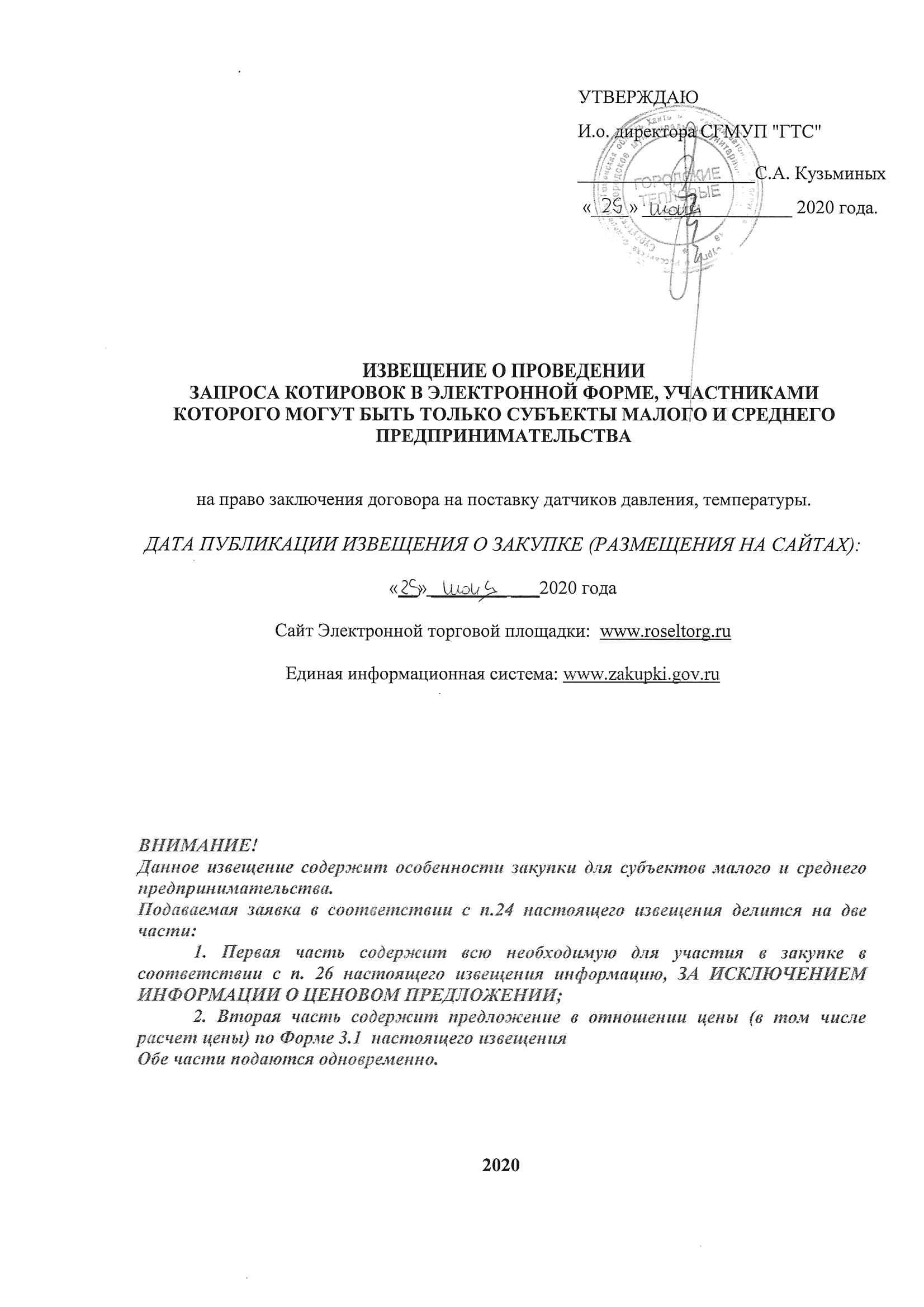 ИЗВЕЩЕНИЕ О ЗАКУПКЕРАЗДЕЛ I. ТЕРМИНЫ И ОПРЕДЕЛЕНИЯЗапрос котировок в электронной форме, участниками которого могут быть только субъекты малого и среднего предпринимательства (далее - запрос котировок в электронной форме, закупка) - конкурентная закупка, являющаяся формой проведения торгов, при которой победителем запроса котировок в электронной форме признается участник закупки, Заявка которого соответствует требованиям, установленным извещением о проведении запроса котировок в электронной форме, и содержит наиболее низкую цену Договора.Заказчик – организация, указанная в пункте 1 раздела II «Информационная карта» Извещения. Положение о закупке - Положение о закупке товаров, работ, услуг Сургутского городского муниципального унитарного предприятия «Городские тепловые сети».Комиссия по осуществлению закупок (или "Комиссия по закупкам") - коллегиальный орган, созданный Заказчиком для целей проведения Закупок, в том числе конкурентных закупок, состоящий из утвержденных Заказчиком представителей Заказчика.Единая информационная система – официальный сайт Единой информационной системы в сфере закупок товаров, работ, услуг для обеспечения государственных и муниципальных нужд в информационно-телекоммуникационной сети «Интернет» (www.zakupki.gov.ru).Извещение о закупке – документ, содержащий установленные Федеральным законом          № 223-ФЗ и Положением о закупке сведения о запросе котировок (запросе котировок в электронной форме) и размещённый в Единой информационной системе, на электронной площадке.Заявка на участие в закупке (далее также - Заявка) – комплект документов, требования к содержанию, форме, оформлению и составу которых установлены Положением о закупке и Извещением, предоставляемый Заказчику Участником в закупке в порядке, предусмотренном Положением о закупке и Извещением, в целях участия в запросе котировок (запросе котировок в электронной форме).Участник закупки (далее также - Участник) – любое юридическое лицо или несколько юридических лиц, выступающих на стороне одного Участника, независимо от организационно-правовой формы, формы собственности, места нахождения и места происхождения капитала либо любое физическое лицо или несколько физических лиц, выступающих на стороне одного Участника, в том числе индивидуальный предприниматель или несколько индивидуальных предпринимателей, выступающих на стороне одного Участника.Для всех Участников устанавливаются единые требования. Применение при рассмотрении Заявок требований, не предусмотренных Извещением, не допускается.Победитель запроса котировок (запроса котировок в электронной форме) (далее также – Победитель) – Участник запроса котировок (запроса котировок в электронной форме), заявка которого соответствует требованиям, установленным Извещением о закупке, и содержит наиболее низкую цену договора.Начальная (максимальная) цена договора – предельно допустимая цена договора, определяемая в пункте 15 раздела II «Информационная карта» Извещения.Субъект МСП – субъект малого и среднего предпринимательства, признаваемый таковым в соответствии с законодательством Российской Федерации.Электронный документ -  информация, обмен которой осуществляется между Заказчиками, Операторами электронной площадки, Участниками закупки в электронной форме на электронной площадке после получения аккредитации, связанная с осуществлением закупки в электронной форме и подписанная электронной подписью лица, имеющего право действовать от имени соответственного Заказчика, оператора ЭП, Участника закупки в электронной форме.Электронная подпись – усиленная квалифицированная электронная подпись, полученная и признаваемая в соответствии с Федеральным законом от 06.04.2011 № 63-ФЗ «Об электронной подписи». Термины и определения, касающихся простой, усиленной электронной подписи,  неквалифицированной электронной подписи и квалифицированной электронной подписи,  применяются в соответствии с федеральным законодательством об электронной подписи. Размещенное на ЭП и в ЕИС Извещение о закупке является приглашением делать оферты и должны рассматриваться Участниками в соответствии с этим.Участник несет все расходы, связанные с участием в закупке, в том числе с подготовкой и предоставлением Заявки и иной документации, а Заказчик не имеет обязательств по этим расходам независимо от итогов запроса котировок, а также оснований его завершения, если иное не предусмотрено законодательством Российской Федерации.Участник не вправе требовать возмещения убытков, понесенных им в ходе подготовки к запросу котировок и проведения запроса котировок, если иное не предусмотрено законодательством Российской Федерации.РАЗДЕЛ II. ИНФОРМАЦИОННАЯ КАРТА2.1. Общие сведения о закупке2.2. Требования к Заявке на участие в закупке2.3. Условия заключения и исполнения договораВо всем, что не урегулировано Извещением о проведении закупки, Заказчик, Участники, Победитель и другие лица руководствуются Положением о закупке товаров, работ, услуг Сургутского городского муниципального унитарного предприятия "Городские тепловые сети", и действующим законодательством Российской Федерации.Участники закупки и иные лица могут направлять сведения о возможных фактах коррупции со стороны сотрудников СГМУП “ГТС”, случаях конфликта интересов, а именно в ситуациях, когда личные интересы одного и нескольких сотрудников,  членов их семей или иных лиц, с которыми  связана личная заинтересованность сотрудников вступают в противоречие с интересами СГМУП “ГТС” по адресу: gts@surgutgts.ru.РАЗДЕЛ III. ФОРМЫ ДЛЯ ЗАПОЛНЕНИЯ УЧАСТНИКАМИ ЗАКУПКИФОРМА 1. ЗАЯВКА НА УЧАСТИЕФирменный бланк Участника «___» __________ 20___ года №______ЗАЯВКА НА УЧАСТИЕ В ЗАПРОСЕ КОТИРОВОК В ЭЛЕКТРОННОЙ ФОРМЕИзучив Извещение о проведении Запроса котировок в электронной форме на право заключения договора на ____________________, (далее также - Извещение) безоговорочно принимая установленные в них требования и условия,_________________________________________________________________,(полное наименование Участника Запроса котировок в электронной форме с указанием организационно-правовой формы)зарегистрированное по адресу _____________________________________________________,                       (местонахождение Участника Запроса котировок  в электронной форме)предлагает заключить договор_______________________________________(предмет договора)в соответствии с технико-коммерческим (Форма 3) и ценовым предложениями (Форма 3.1), и другими документами, являющимися неотъемлемыми приложениями к настоящей Заявке. Настоящая Заявка действительна не более чем 75 (семьдесят пять) календарных дней со дня, следующего за установленной Извещением о проведении Запроса котировок в электронной форме датой открытия доступа к Заявкам.Настоящим подтверждаем, о возможности предоставить документы в соответствии с пп. 11 п.26 Раздела II Извещения о проведении запроса котировок в электронной форме и п.8.3.2 Положения о закупке товаров, работ, услуг Сургутского городского муниципального унитарного предприятия "Городские тепловые сети", в течение 3 (трех) рабочих дней с момента получения запроса от Заказчика.Настоящим подтверждаем, что против ______________ (наименование Участника Запроса котировок в электронной форме) не проводится процедура ликвидации, арбитражным судом не принято решение о признании __________ (наименование Участника Запроса котировок в электронной форме) банкротом и об открытии конкурсного производства, деятельность ____________(наименование Участника  Запроса котировок в электронной форме) не приостановлена, на имущество не наложен арест по решению суда, административного органа, а также настоящим подтверждаем, что ознакомлены с условиями Положения о закупке товаров, работ, услуг Сургутского городского муниципального унитарного предприятия "Городские тепловые сети".Настоящим подтверждаем отсутствие у физических лиц, указанных в нашей Заявке, руководителя, членов коллегиального исполнительного органа или главного бухгалтера ____________(наименование Участника Запроса котировок в электронной форме) судимости за преступления в сфере экономики (за исключением лиц, у которых такая судимость погашена или снята), а также неприменение в отношении указанных физических лиц наказания в виде лишения права занимать определенные должности или заниматься определенной деятельностью, которые связаны с поставкой товара, выполнением работы, оказанием услуги, являющихся объектом осуществляемой закупки, и административного наказания в виде дисквалификации.Настоящим подтверждаем, что субъекты персональных данных, указанные в нашей Заявке и приложениях к ней надлежащим образом уведомлены об осуществлении обработки их персональных данных  СГМУП "ГТС" с целью участия ___________ (наименование Участника Запроса котировок в электронной форме) в запросе котировок в электронной форме на право заключения договора на ___________(указать наименование закупки). Также подтверждаем, что в соответствии с законодательством Российской Федерации нами было получено согласие на обработку персональных данных физических лиц, указанных в нашей Заявке, в том числе право предоставления таких данных третьим лицам.Настоящим подтверждаем, что сведения о _________ (наименование Участника Запроса котировок в электронной форме) не включены в реестр недобросовестных поставщиков, предусмотренный Федеральным законом от 18 июля 2011 года № 223-ФЗ «О закупках товаров, работ, услуг отдельными видами юридических лиц», в реестр недобросовестных поставщиков, предусмотренный Федеральным законом от 5 апреля 2013 года № 44-ФЗ «О контрактной системе в сфере закупок товаров, работ, услуг для обеспечения государственных и муниципальных нужд».Настоящим уведомляем об отсутствии у ________________ (наименование Участника Запроса котировок в электронной форме) на дату подачи данной Заявки недоимки по налогам, сборам, задолженности по иным обязательным платежам в бюджеты бюджетной системы Российской Федерации (за исключением сумм, на которые предоставлены отсрочка, рассрочка, инвестиционный налоговый кредит в соответствии с законодательством Российской Федерации о налогах и сборах, которые реструктурированы в соответствии с законодательством Российской Федерации, по которым имеется вступившее в законную силу решение суда о признании обязанности заявителя по уплате этих сумм исполненной или которые признаны безнадежными к взысканию в соответствии с законодательством Российской Федерации о налогах и сборах) за прошедший календарный год, размер которых превышает 25% балансовой стоимости активов Участника, по данным бухгалтерской отчетности за последний отчетный период.Настоящим уведомляем об отсутствии между участником закупки ________________ (наименование Участника Запроса котировок в электронной форме) и СГМУП "ГТС" конфликта интересов, определенного в п. 1.7.1.12 Положения о закупке товаров, работ, услуг Сургутского городского муниципального унитарного предприятия "Городские тепловые сети".[Если в состав Заявки на участие в закупке включены документы, предусмотренные абз.1 пп.1.2 пункта 26 раздела II «Информационная карта» Извещения о закупке, то два абзаца ниже подлежат исключению из окончательного текста Заявки. Если указанные выше документы не включены в состав Заявки, то необходимо внести в окончательный текст Заявки один из двух вариантов абзаца ниже.]Сообщаем, что для совершения сделки по результатам Запроса котировок в электронной форме _________ (наименование Участника Запроса котировок в электронной форме) не требуется решения о её одобрении (об одобрении крупной сделки, сделки, в совершении которой имеется заинтересованность, и другие) в соответствии с законодательством Российской Федерации и учредительными документами _________ (наименование Участника Запроса котировокв электронной форме). [Условие подлежит включению в Заявку, если соответствующего одобрения компетентными органами Участника не требуется.]Сообщаем, что для совершения сделки по результатам Запроса котировок в электронной форме _________ (наименование Участника Запроса котировок в электронной форме) требуется решение о её одобрении (об одобрении крупной сделки, сделки, в совершении которой имеется заинтересованность и другие) в соответствии с законодательством Российской Федерации и учредительными документами __________ (наименование Участника Запроса котировок в электронной форме). В силу необходимости соблюдения установленного законодательством Российской Федерации и учредительными документами _________  (наименование Участника Запроса котировок в электронной форме) порядка созыва заседания органа, к компетенции которого относится вопрос об одобрении или о совершении соответствующей сделки, обязуемся представить вышеуказанное решение до момента заключения сделки в случае признания _________ (наименование Участника Запроса котировок в электронной форме) победителем или участником, которому присвоен второй номер. [Условие подлежит включению в Заявку, если получить соответствующее одобрение компетентного органа Участника к моменту подачи Заявки затруднительно ввиду отсутствия времени, необходимого для соблюдения предусмотренного порядка одобрения сделки]В случае признания нас Победителем Запроса котировок в электронной форме мы берем на себя обязательства заключить со своей стороны договор в соответствии с требованиями Документации о проведении Запроса котировок в электронной форме, проектом Договора и условиями нашей Заявки в течение 3 (трех) рабочих дней с даты получения от Заказчика проекта договора и представить все подписанные экземпляры договора Заказчику.В случае если нашей Заявке будет присвоен второй номер, а Победитель Запроса котировок в электронной форме будет признан уклонившимся от заключения договора с Заказчиком, мы обязуемся подписать данный договор в соответствии с требованиями Документации о проведении Запроса котировок в электронной форме, проектом Договора и условиями нашей Заявки.В соответствии с инструкциями, полученными от вас в Документации о проведении Запроса котировок в электронной форме, информация по сути наших предложений в данной закупке представлена в следующих документах, которые являются неотъемлемой частью нашей Заявки:ОПИСЬ ДОКУМЕНТОВ___________________________________			             ___________________________(Подпись уполномоченного представителя)		                           (Ф.И.О. и должность подписавшего)М.П. (при наличии печати)ИНСТРУКЦИИ ПО ЗАПОЛНЕНИЮ:Данные инструкции не следует воспроизводить в документах, подготовленных Участником Запроса котировок в электронной форме.Заявку следует оформить на официальном бланке Участника Запроса котировок в электронной форме. Участник Запроса котировок в электронной форме присваивает Заявке дату и номер в соответствии с принятыми у него правилами документооборота.Участник Запроса котировок в электронной форме должен указать свое полное наименование (с указанием организационно-правовой формы) и местонахождение.Участник  Запроса котировок в электронной форме должен перечислить и указать объем каждого из прилагаемых к Заявке документов.Не допускается удаление текста из формы 1, кроме текста, написанного курсивом.Все поля для заполнения должны быть обязательно заполнены Участником.ФОРМА 2. АНКЕТА УЧАСТНИКА ЗАПРОСА КОТИРОВОКВ ЭЛЕКТРОННОЙ ФОРМЕПриложение к Заявке от «___» __________ 20___ г. № ______Запрос котировок в электронной форме на право заключения договора на__________________________________________________________________АНКЕТА УЧАСТНИКА ЗАПРОСА КОТИРОВОК В ЭЛЕКТРОННОЙ ФОРМЕУчастник Запроса котировок в электронной форме: ________________________________ _____________________________________		       _______________________________(Подпись уполномоченного представителя)		 (Ф.И.О. и должность подписавшего)М.П. (при наличии печати)ИНСТРУКЦИИ ПО ЗАПОЛНЕНИЮ:1. Данные инструкции не следует воспроизводить в документах, подготовленных Участником Запроса котировок в электронной форме.2. Участник Запроса котировок в электронной форме приводит номер и дату Заявки, приложением к которой является данная анкета Участника процедуры закупки. 3. В графе 19 указывается уполномоченное лицо Участника Запроса котировок в электронной форме для оперативного уведомления по вопросам организационного характера и взаимодействия с организатором размещения заказа.4. Заполненная Участником Запроса котировок в электронной форме анкета должна содержать все сведения, указанные в таблице. В случае отсутствия каких-либо данных указать слово «нет». ФОРМА 3. ТЕХНИКО-КОММЕРЧЕСКОЕ ПРЕДЛОЖЕНИЕПриложение к Заявке на участие в запросе котировок в электронной форме от «___» __________ 20___ г. № ______Участник запроса котировок в электронной форме: ________________________________ФОРМА 3.1. ЦЕНОВОЕ ПРЕДЛОЖЕНИЕПриложение к Заявке на участие в запросе котировок в электронной форме от «___» __________ 20___ г. № ______Участник запроса котировок в электронной форме: ________________________________Итого: 			(				) рублей		копеек, с учетом НДС.ФОРМА 4. РЕКОМЕНДУЕМАЯ ФОРМА ЗАПРОСА РАЗЪЯСНЕНИЙ ИЗВЕЩЕНИЯ О ЗАКУПКЕОформить на бланке Участника закупки 
с указанием даты и исходящего номераЗаказчику: СГМУП "Городские тепловые сети"Место нахождения: 628403, Ханты-Мансийский автономный округ-Югра, г. Сургут, ул. Маяковского, д. 15; Почтовый адрес:628403, Ханты-Мансийский автономный округ-Югра,г. Сургут, ул. Маяковского, д. 15Уважаемые господа!Просим Вас разъяснить следующие положения Извещения о проведении запроса котировок в электронной форме на право заключения договора на________________________________:Руководитель участника закупки (или уполномоченный представитель)			___________________ (Ф.И.О.)	(подпись)М.П.(при наличии печати)ФОРМА 5. ДЕКЛАРАЦИЯ О СООТВЕТСТВИИ УЧАСТНИКА ЗАКУПКИ КРИТЕРИЯМ ОТНЕСЕНИЯ К СУБЪЕКТАМ МАЛОГО И СРЕДНЕГО ПРЕДПРИНИМАТЕЛЬСТВА (ПРЕДОСТАВЛЯЕТСЯ В СЛУЧАЕ ОТСУТСТВИЯ СВЕДЕНИЙ В РЕЕСТРЕ ОБ УЧАСТНИКЕ ЗАКУПКИ, КОТОРЫЙ ЯВЛЯЕТСЯ ВНОВЬ ЗАРЕГИСТРИРОВАННЫМ ИНДИВИДУАЛЬНЫМ ПРЕДПРИНИМАТЕЛЕМ ИЛИ ВНОВЬ СОЗДАННЫМ ЮРИДИЧЕСКИМ ЛИЦОМ)Приложение к Заявке от «___» __________ 20___ г. № ______ФОРМАдекларации о соответствии участника закупки критериям отнесенияк субъектам малого и среднего предпринимательстваПодтверждаем, что_______________________________________________________________(указывается наименование участника закупки)в соответствии со статьей 4 Федерального закона “О развитии малого и среднего предпринимательства в Российской Федерации” удовлетворяет критериям отнесения организации к субъектам__________________________________________________________________________(указывается субъект малого или среднего предпринимательства в зависимости от критериев отнесения)предпринимательства, и сообщаем следующую информацию:1. Адрес местонахождения (юридический адрес):__________________________________________2. ИНН/КПП:________________________________________________________________________(№, сведения о дате выдачи документа и выдавшем его органе)3. ОГРН:______________________________________________________________________4. Исключен.5. Сведения о соответствии критериям отнесения к субъектам малого и среднего предпринимательства, а также сведения о производимых товарах, работах, услугах и видах деятельности <1>:_____________________________________________(подпись)М.П.___________________________________________________________(фамилия, имя, отчество (при наличии) подписавшего, должность)ИНСТРУКЦИИ ПО ЗАПОЛНЕНИЮ:Декларация предоставляется в случаях, установленных в пункте 16 Раздела II Извещения о проведении запроса котировок в электронной форме.<1> Категория субъекта малого или среднего предпринимательства изменяется только в случае, если предельные значения выше или ниже предельных значений, указанных в пунктах 7 и 8 настоящего документа, в течение 3 календарных лет, следующих один за другим.<2> Пункты 1 - 11 настоящего документа являются обязательными для заполнения.<3> Ограничение в отношении суммарной доли участия иностранных юридических лиц и (или) юридических лиц, не являющихся субъектами малого и среднего предпринимательства, в уставном капитале общества с ограниченной ответственностью не распространяется на общества с ограниченной ответственностью, соответствующие требованиям, указанным в подпунктах "в" - "д" пункта 1 части 1.1 статьи 4 Федерального закона "О развитии малого и среднего предпринимательства в Российской Федерации".РАЗДЕЛ IV. ТЕХНИЧЕСКОЕ ЗАДАНИЕПредмет запроса котировок в электронной форме: Поставка датчиков давления, температурыСрок и условия поставки товара: В течение 70 календарных дней с даты заключения договора. Место поставки товара: Тюменская область, г. Сургут, ул. Профсоюзов 69/1, центральный склад Заказчика.  Время поставки: В рабочие дни с 09 до 17 часов (время местное).Указаны конкретные марки и модели расходомеров в связи с тем, что данный товар покупается с целью замены вышедшего из строя, находившегося в эксплуатации ранее приобретенного товара, который входит в состав коммерческих узлов учета тепловых систем, горячего водоснабжения, холодного водоснабжения (в соответствие с пп. “а” п. 3 ч.6.1 ст.3 Федерального закона от 18.07.2011 N 223-ФЗ "О закупках товаров, работ, услуг отдельными видами юридических лиц").ТРЕБОВАНИЯ К КАЧЕСТВУ, ТЕХНИЧЕСКИМ И ФУНКЦИОНАЛЬНЫМ ХАРАКТЕРИСТИКАМ (ПОТРЕБИТЕЛЬСКИМ СВОЙСТВАМ) ПОСТАВЛЯЕМОГО ТОВАРА:Поставщик должен осуществить поставку товара в полном соответствии с нижеперечисленными требованиями Заказчика к их качеству, техническим и функциональным характеристикам (потребительским свойствам):1.Требования к качеству товара: Поставщик гарантирует Заказчику, что товар, поставляемый в рамках Договора, является новым (товаром, который не был в употреблении, не прошел ремонт, в том числе восстановление, замену составных частей, восстановление потребительских свойств), ранее не использованным, свободен от любых притязаний третьих лиц, не находится под запретом (арестом), в залоге.2.Условия поставки товара: Поставщик должен доставить товар своим транспортом и за свой счет, а также представить все принадлежности и документы (техническую документацию), относящиеся к товару (сертификаты соответствия ТР ТС 004/2011, ТР ТС 020/2011, декларации о соответствии, санитарно-эпидемиологические заключения и иные документы, обязательные для данного вида товара, подтверждающие качество товара, оформленные в соответствии с законодательством Российской Федерации). В случае если товары, поставляемые в рамках Договора, произведены за пределами Российской Федерации, Поставщик обязуется документально подтвердить Заказчику, что товары выпущены в свободное обращение на территории Российской Федерации. Поставщик не позднее, чем за 24 часа до момента поставки товара должен уведомить Заказчика о планируемой отгрузке.Спецификация:4.Требования к маркировке товара: Маркировка упаковки и (или) товара должна содержать: наименование товара, наименование фирмы-изготовителя, юридический адрес изготовителя, а также иную информацию, предусмотренную для маркировки данного вида товара законодательными и подзаконными актами, действующими на территории Российской Федерации на дату поставки и приемки товара.5.Требования к упаковке товара: Товар поставляется в упаковке, пригодной для данного вида товара, обеспечивающей сохранность товара при транспортировке, погрузочно-разгрузочных работах и хранении. Упаковка товара возврату Поставщику не подлежит, за исключением случаев, когда по завершении приемки товара упаковка не требуется Заказчику и подлежит уборке и вывозу Поставщиком.6. Иные показатели, связанные с определением соответствия товара потребностям заказчика: Гарантийный срок товара должен быть не меньше гарантийного срока, установленного заводом изготовителем. Предоставить документ, подтверждающий гарантийный срок товара. Гарантийный срок продлевается на время, в течение которого товар не мог использоваться из-за обнаруженных в нем недостатков, при условии извещения в письменном виде Заказчика о недостатках товара.РАЗДЕЛ V. ПРОЕКТ ДОГОВОРАпоставкИ товаров № ______г. Сургут								      «___» _______________20__ г.Сургутское  городское муниципальное унитарное предприятие  «Городские тепловые сети», именуемое в дальнейшем «Заказчик», в лице директора Юркина Василия Николаевича, действующего на основании Устава, с одной стороны, и ____________, именуем___ в дальнейшем  «Поставщик»,   в   лице ___________________, действующего на основании _______, с другой стороны, именуемые в дальнейшем «Стороны», на основании протокола подведения итогов №______________ от «__»__________ 20__ г., заключили настоящий Договор о нижеследующем:1. Предмет Договора1.1. Поставщик обязуется осуществить поставку датчиков давления, температуры (далее – товар) Заказчику по наименованиям, в количестве, ассортименте и соответствующего качества согласно Спецификации (Приложение № 1 к договору) и Техническому заданию (Приложение №2 к договору) в срок указанный в настоящем Договоре, а Заказчик обязуется принять товар и обеспечить его оплату.1.2. Поставщик гарантирует качество и безопасность поставляемого товара в соответствии с требованиями Договора, а также в соответствии с техническими регламентами, стандартами, санитарно-эпидемиологическими правилами и иными нормативами, являющимися обязательными в отношении данного вида товара в соответствии с законодательными и подзаконными актами, действующими на территории Российской Федерации на дату поставки и приемки товара.1.3. Товар должен обеспечивать предусмотренную производителем функциональность. Товар должен быть пригоден для целей, указанных в Договоре (в случае наличия такого указания), а также для целей, для которых товары такого рода обычно используются.1.4. Поставщик гарантирует Заказчику, что товар, поставляемый в рамках Договора, является новым, товаром, который не был в употреблении, не прошел ремонт, в том числе восстановление, замену составных частей, восстановление потребительских свойств, ранее не использованным, свободен от любых притязаний третьих лиц, не находится под запретом (арестом), в залоге.1.5. Товар поставляется в упаковке, пригодной для данного вида товара, обеспечивающей сохранность товара при транспортировке, погрузочно-разгрузочных работах и хранении. Упаковка товара возврату Поставщику не подлежит, за исключением случаев, когда по завершении приемки товара упаковка не требуется Заказчику и подлежит уборке и вывозу Поставщиком.1.6. Маркировка упаковки и (или) товара должна содержать: наименование товара, наименование фирмы-изготовителя, юридический адрес изготовителя, а также иную информацию, предусмотренную для маркировки данного вида товара законодательными и подзаконными актами, действующими на территории Российской Федерации на дату поставки и приемки товара.1.7. Место поставки товара: Ханты-Мансийский автономный округ - Югра, г. Сургут,            ул. Профсоюзов 69/1, центральный склад Заказчика.2. Цена Договора и порядок расчетов2.1. Общая цена Договора составляет _____ рублей __ копеек, включая налог на добавленную стоимость (20 %): _____ рублей __ копеек.2.2. В общую цену Договора включены все расходы Поставщика, необходимые для осуществления им своих обязательств по Договору в полном объеме и надлежащего качества, в том числе все подлежащие к уплате налоги, сборы и другие обязательные платежи, расходы на упаковку, маркировку, страхование, сертификацию, транспортные расходы по доставке товара до места поставки, затраты по хранению товара на складе Поставщика, стоимость всех необходимых погрузочно-разгрузочных работ и иные расходы, связанные с поставкой товара.Сумма, подлежащая уплате Поставщику уменьшается на размер налогов, сборов, и иных обязательных платежей в бюджеты бюджетной системы Российской Федерации, связанных с оплатой Договора, если в соответствии с законодательством Российской Федерации о налогах и сборах такие налоги, сборы и иные обязательные платежи подлежат уплате в бюджеты бюджетной системы Российской Федерации Заказчиком.2.3. Расчеты по Договору производятся в следующем порядке:2.3.1. Оплата производится в безналичном порядке путем перечисления Заказчиком денежных средств на указанный в Договоре расчетный счет Поставщика.2.3.2. Оплата производится в рублях Российской Федерации.2.3.3. Расчет осуществляется за каждую поставленную партию товара по факту поставки в течение 15 (Пятнадцати) рабочих дней с даты подписания Заказчиком товарной накладной и/или универсального передаточного документа (далее – УПД), составленного по форме, установленной Письмом ФНС России от 21.10.2013г. №ММВ-20-3/96@ «Об отсутствии налоговых рисков при применении налогоплательщиками первичного документа, составленного на основе формы счета-фактуры».2.3.4. При оформлении счетов-фактур, универсального передаточного документа по Договору Поставщик указывает адреса Сторон в соответствии с разделом 13 Договора, либо выпиской из Единого государственного реестра юридических лиц.3. Права и обязанности сторон3.1. Заказчик имеет право:3.1.1. Досрочно принять и оплатить товар.3.1.2. Привлекать экспертов, экспертные организации для проверки соответствия качества поставляемого товара требованиям, установленным Договором.3.1.3. Требовать возмещения неустойки (штрафа, пени) и (или) убытков, причиненных по вине Поставщика.3.2. Заказчик обязан:3.2.1. Обеспечить приемку поставляемого по Договору товара в соответствии с условиями Договора.3.2.2. Оплатить поставленный и принятый товар в порядке, предусмотренном Договором.3.3. Поставщик обязан:3.3.1. Поставить товар в сроки, предусмотренные Договором.3.3.2. Доставить товар своим транспортом и за свой счет, а также представить все принадлежности и документы (техническую документацию), относящиеся к товару (сертификаты качества, декларации о соответствии, санитарно-эпидемиологические заключения) и иные документы, обязательные для данного вида товара, подтверждающие качество товара, оформленные в соответствии с законодательством Российской Федерации). В случае если товары, поставляемые в рамках Договора, произведены за пределами Российской Федерации, Поставщик обязуется документально подтвердить Заказчику, что товары выпущены в свободное обращение на территории Российской Федерации.3.3.3. Передать Заказчику товары надлежащего качества, в количестве, ассортименте и комплектации согласно Спецификации (Приложение №1 к договору) и Техническому заданию (Приложение №2 к договору). По требованию Заказчика своими средствами и за свой счет в срок, согласованный с Заказчиком, произвести замену товара ненадлежащего качества, количества, ассортимента или комплектации.3.3.4. Предоставлять гарантию качества на весь объем поставляемого товара. Гарантийный срок товара должен быть не меньше гарантийного срока, установленного заводом изготовителем. Гарантийный срок начинает исчисляться с момента подписания Заказчиком товарной накладной, счета-фактуры и универсального передаточного документа. Исполнение гарантийных обязательств осуществляется как по местонахождению Заказчика, так и по месту нахождения Поставщика. В случаях, когда гарантийные обязательства осуществляются по местонахождению Поставщика, доставка товара к месту гарантийного обслуживания и обратно осуществляется за счет Поставщика. Поставщик бесплатно осуществляет гарантийные обязательства в отношении товара в течение гарантийного срока.3.3.5. Соблюдать пропускной и внутриобъектовый режим Заказчика.3.3.6. Предоставлять своевременно достоверную информацию о ходе исполнения своих обязательств, в том числе о сложностях, возникающих при исполнении Договора.3.3.7. Выполнять иные обязанности, предусмотренные Договором.3.4. Поставщик вправе:3.4.1. Требовать приемки и оплаты товара в объеме, порядке, сроки и на условиях, предусмотренных Договором.3.4.2. По согласованию с Заказчиком досрочно поставить товары. Заказчик вправе досрочно принять и оплатить товары в соответствии с условиями Договора.	4. Порядок и сроки поставки товара4.1. Поставка товара должна быть осуществлена в течение 70 (Семидесяти) календарных дней с даты заключения Договора. 4.2. Датой поставки товара является дата подписания Заказчиком товарной накладной и/или универсального передаточного документа.4.3. Поставщик не позднее, чем за 24 часа до момента поставки товара должен уведомить Заказчика о планируемой отгрузке. Сообщение должно содержать ссылку на реквизиты Договора, а также дату и планируемое время отгрузки. Сообщение может быть направлено Заказчику путем использования электронных или факсимильных средств связи. Адресом электронной почты для получения сообщений является: gts@surgutgts.ru.  Номером факса для получения сообщений является: 8 (3462) 37-67-25.4.4. В случае если в п. 11.1 Договора указана дата, при наступлении которой обязательства сторон прекращаются, за исключением обязательств по оплате товара, гарантийных обязательств, обязательств по возмещению убытков и выплате неустойки (штрафа, пени), Стороны после наступления указанной даты не вправе требовать исполнения Договора в части поставки и приемки товара. При наступлении указанной даты (в случае, если она установлена) Заказчиком в двух экземплярах составляется Акт взаимосверки обязательств по Договору, в котором указываются сведения о прекращении действия Договора; сведения о фактически исполненных обязательствах по Договору; сумма, подлежащая оплате в соответствии с условиями Договора. Поставщик обязан подписать Акт взаимосверки обязательств. В случае уклонения Поставщика от подписания данного акта Заказчик проставляет в нем соответствующую отметку. Акт взаимосверки обязательств является основанием для проведения взаиморасчетов между Сторонами. 5. Порядок сдачи и приемки товара5.1. Поставщик в срок, указанный в разделе 4 Договора, при поставке товара должен передать Заказчику следующие документы на русском языке: товарные накладные, счет и счет-фактуру и/или универсальные передаточные документы, все принадлежности и документы (техническую документацию), относящиеся к товару (сертификат соответствия требованиям Технического регламента Таможенного союза "О безопасности машин и оборудования" ТР ТС 010/2011, сертификаты пожарной безопасности) иные документы, обязательные для данного вида товара, подтверждающие качество товара, оформленные в соответствии с законодательством Российской Федерации.5.2. Приемка товара, осуществляется в месте поставки товара.5.3. Приемка осуществляется уполномоченным представителем Заказчика. Представители Поставщика вправе присутствовать при проведении приемки. Заказчик вправе создать приемочную комиссию, для проверки соответствия товара требованиям, установленным Договором. Проверка соответствия качества поставляемого товара требованиям, установленным Договором, может также осуществляться с привлечением экспертов, экспертных организаций. 5.4. Проверка соответствия товара требованиям, установленным Договором, осуществляется в присутствии представителей Заказчика, приемочной комиссии  (в случае создания приемочной комиссии), экспертов, экспертных организаций (в случае привлечения к приемке экспертов, экспертных организаций) и Поставщика (если Поставщик направил своих представителей для участия в приемке) в следующем порядке:- осуществляется проверка наличия сопроводительных документов на товар, указанных в п. 5.1. Договора;- проводится проверка целостности упаковки, вскрытие упаковки (в случае, если товар поставляется в упаковке), осмотр товара на наличие сколов, трещин, внешних повреждений;- осуществляется проверка товара по количеству путем пересчета единиц товара и сопоставления полученного количества с количеством товара, указанным в Спецификации (Приложение № 1);- проверяется соответствие наименования, ассортимента и комплектности товара, указанного в Спецификации (Приложение № 1 к договору) и Техническом задании (Приложение №2 к договору), с фактическим наименованием, ассортиментом и комплектностью товара и с содержащимся в сопроводительных документах на товар;- проводится проверка качества товара, соответствие товара характеристикам, указанным в Договоре и Приложениях к нему. 5.5. Приемка поставленного товара и подписание документов, указанных в п. 5.1. осуществляется в срок не более 5 (Пяти) рабочих дней с момента поступления товара и получения документов или извещает Поставщика об отказе в приемке товара в этот же срок.5.5.1. В случае обнаружения недостатков в качестве, количестве, комплектности поставленного товара, Заказчик в ходе проведения приемки извещает об этом Поставщика. В случае отсутствия Поставщика уведомление о некачественной поставке с указанием сроков по их устранению направляется Поставщику в течение 5 (Пяти)  рабочих дней с даты обнаружения указанных нарушений по почте, факсу, электронной почте либо нарочным.  Адресом электронной почты для получения извещения является: _________. Номером факса для получения извещения является: ________________. Приемка товара, не соответствующего условиям Договора и Приложений к нему, не осуществляется.5.5.2. В случае если Поставщик не согласен с предъявляемыми Заказчиком замечаниями о некачественной поставке, Поставщик обязан самостоятельно подтвердить качество товара заключением эксперта, экспертной организации и оригинал экспертного заключения представить Заказчику. Выбор и оплата услуг эксперта, экспертной организации, а также всех расходов, в том числе связанных с транспортировкой товара для экспертизы осуществляется Поставщиком.5.5.3. Поставщик в установленный в уведомлении срок обязан устранить все допущенные нарушения. Если Поставщик в установленный срок не устранит нарушения, Заказчик вправе предъявить Поставщику требование о возмещении своих расходов на устранение недостатков товара и (или) направить Поставщику требование о расторжении Договора по соглашению сторон и (или) принять решение об одностороннем отказе от исполнения Договора в случае, если устранение нарушений потребует больших временных затрат, в связи с чем Заказчик утрачивает интерес к Договору.5.5.4. Во всем, что не предусмотрено настоящим разделом Договора, Стороны руководствуются инструкциями, утвержденными постановлениями Госарбитража при Совете Министров СССР:- "О порядке приемки продукции производственно-технического назначения и товаров народного потребления по качеству" № П-7 от 25.04.1966;- "О порядке приемки продукции производственно-технического назначения и товаров народного потребления по количеству" № П-6 от 15.06.1965.5.6. Риск случайной гибели или случайного повреждения товаров до их приемки (до подписания товаросопроводительных документов) Заказчиком несет Поставщик. 5.7. Поставщик обеспечивает хранение товара до момента их сдачи – приемки. 6. Обеспечение исполнения договора6.1. Размер обеспечения исполнения Договора составляет 226 591 (Двести двадцать шесть тысяч пятьсот девяносто один) рубль 34 копейки (5% от начальной (максимальной) цены договора).6.2. По договору должны быть обеспечены обязательства Поставщика по возмещению убытков Заказчика, причиненных неисполнением или ненадлежащим исполнением обязательств по договору, а также обязанность по выплате неустойки (штрафа, пени) и иных долгов, возникших у Поставщика перед Заказчиком. Исполнение договора может обеспечиваться внесением денежных средств на расчетный счет Заказчика, либо предоставлением банковской гарантии. 6.3. В случае выбора Поставщиком способа обеспечения заявки в виде предоставления банковской гарантии, такая банковская гарантия должна отвечать следующим требованиям: 6.3.1. Заказчик принимает в качестве обеспечения исполнения договора банковскую гарантию, выданную любым из банков, осуществляющих банковскую деятельность на территории РФ на основании лицензии Банка России. Рекомендуется использовать актуальный перечень банков, размещенный по ссылке: https://www.minfin.ru/ru/perfomance/contracts/list_banks/.6.3.2. В банковской гарантии должны содержаться условия, позволяющие надлежащим образом определить договор, в обеспечение которого она выдана, а также следующие условия: 1) Указание наименования Принципала и Бенефициара по такой банковской гарантии; 2) Сумму банковской гарантии, соответствующую размеру обеспечения исполнения договора, указанную в настоящем разделе и подлежащую уплате Гарантом Бенефициару; 3) Обязательства Принципала, надлежащее исполнение которых обеспечивается банковской гарантией;4) Банковская гарантия должна быть безотзывной; 5) Обязанность Гаранта уплатить Бенефициару неустойку в размере 0,1 процента денежной суммы, подлежащей уплате, за каждый календарный день просрочки, начиная с календарного дня, следующего за днем истечения установленного Гарантией срока оплаты требования, по день фактического поступления денежных средств на счет Бенефициара в оплату требования по Гарантии; 6) Условие, согласно которому исполнением обязательств Гаранта по банковской гарантии является фактическое поступление денежных сумм на счет Бенефициара; 6.4. Банковская гарантия должна быть действующей в течение всего срока действия Договора, а также в течение 90 календарных дней после истечения срока его действия.6.5. Требование Бенефициара должно быть исполнено Гарантом в течение 5 (пяти) рабочих дней с даты получения Гарантом требования по гарантии при условии предоставления: - письменного требования о выплате банковской гарантии с указанием на то, в чем именно заключается нарушение Принципалом обязательства перед Бенефициаром, в обеспечение которого выдана гарантия. 6.6. Запрещается включение в условия банковской гарантии требования о представлении Бенефициаром Гаранту судебных актов, подтверждающих неисполнение Принципалом обязательств, обеспечиваемых банковской гарантией. 6.7. При надлежащем исполнении Договора по согласованию с Заказчиком Поставщик вправе предоставить Заказчику обеспечение исполнения Договора, уменьшенное на размер выполненных обязательств, предусмотренных Договором, взамен ранее предоставленного обеспечения исполнения Договора. При этом может быть изменен способ обеспечения исполнения Договора.6.8. В случае если обеспечение исполнения Договора предоставлено внесением денежных средств на указанный Заказчиком счет, при осуществлении возврата суммы обеспечения и исполнения Договора заказчик вправе удержать из указанной суммы неустойку (штраф, пеню) и убытки, рассчитанные в соответствии с условиями настоящего Договора.Денежные средства возвращаются в полном объеме либо в части, оставшейся в случае реализации Заказчиком права на удержание суммы неустойки (штрафа, пени) и/или убытков, в течение 30 (тридцати) календарных дней со дня получения Заказчиком соответствующего письменного требования Поставщика. Денежные средства возвращаются по реквизитам, указанным Поставщиком в письменном требовании.7. Ответственность сторон7.1. Стороны несут ответственность за неисполнение и ненадлежащее исполнение обязательств по Договору, в том числе за неполное и (или) несвоевременное исполнение своих обязательств по Договору, в соответствии с положениями Гражданского кодекса Российской Федерации.7.2. В случае просрочки исполнения Поставщиком обязательств, предусмотренных Договором, а также в иных случаях неисполнения или ненадлежащего исполнения Поставщиком обязательств, предусмотренных Договором, Заказчик вправе потребовать уплаты неустоек (штрафов, пеней).7.3. За нарушение срока поставки, указанного в пункте 4.1. настоящего Договора, Заказчик вправе требовать от Поставщика уплаты пени из расчёта 0,1% (Ноль целых одна десятая процента) от цены настоящего Договора, за каждый день просрочки, начиная со дня, следующего за днем истечения срока оказания услуг.При просрочке свыше 15-ти (пятнадцати) календарных дней Заказчик вправе требовать от Поставщика уплаты пени из расчёта 0,2% (Ноль целых две десятых процента) от цены настоящего Договора за каждый день просрочки, начиная со дня, следующего за днем истечения срока поставки.Пеня начисляется за каждый день просрочки исполнения Поставщиком обязательства, предусмотренного Договором, в указанном выше размере от цены Договора, уменьшенной на сумму, пропорциональную объему обязательств, предусмотренных Договором и фактически исполненных Поставщиком.7.4. При просрочке свыше 30-ти (тридцати) календарных дней Заказчик вправе расторгнуть настоящий Договор в одностороннем порядке, направив Поставщику соответствующее уведомление почтовым отправлением. Договор считается расторгнутым с даты получения Поставщиком такого уведомления.Стороны установили, что информация, предоставляемая сервисом отслеживания сайта www.pochta.ru, является официальным и надлежащим подтверждением получения Поставщиком такого уведомления.7.5. За ненадлежащее исполнение обязательств, за исключением просрочки Заказчик вправе потребовать уплату штрафа в размере 5 (пять) % от цены настоящего Договора, указанной в п. 2.1. Договора.7.6. За неисполнение или ненадлежащее исполнение Поставщиком обязательств, предусмотренных пунктами Договора 3.3.2., 3.3.3., 3.3.4., 3.3.5., 3.3.6. Заказчик вправе потребовать уплаты штрафа в размере 5000 (Пять тысяч) рублей.7.7. Неисполнение или ненадлежащее исполнение Поставщиком обязательств, предусмотренных Договором оформляется документом, в котором указываются: сведения о фактически исполненных обязательствах по Договору, сумма, подлежащая оплате в соответствии с условиями настоящего Договора; размер неустойки (штрафа, пени) и (или) убытков, подлежащей взысканию; итоговая сумма, подлежащая оплате Поставщику по Договору.Документ составляется в двух экземплярах, подписывается Заказчиком (в случае создания приемочной комиссии подписывается всеми членами приемочной комиссии и утверждается Заказчиком) и Поставщиком. В случае отсутствия Поставщика или отказа Поставщика от подписания такого документа в нем делается соответствующая отметка, и документ считается действительным. 7.8. В случае неисполнения или ненадлежащего исполнения Поставщиком обязательств, предусмотренных Договором, Заказчик имеет право на удержание неустойки (штрафа, пеней) и (или) возмещение причинённых Поставщиком убытков. Удержание неустойки (штрафа, пеней) и (или) убытков производится Заказчиком на основании документа, составленного в соответствии с пунктом 7.7. Договора.7.9. В случае просрочки исполнения Заказчиком обязательств, предусмотренных настоящим Договором, Поставщик вправе потребовать уплаты неустойки. Неустойка начисляется за каждый день просрочки исполнения обязательств, предусмотренных настоящим Договором, начиная со дня, следующего за днем истечения установленного настоящим Договором срока исполнения обязательства. Размер неустойки устанавливается в размере одной трехсотой действующей на день уплаты неустойки ключевой ставки Центрального банка Российской Федерации. 7.10. Сторона освобождается от уплаты неустойки (штрафа, пени), если докажет, что неисполнение или ненадлежащее исполнение обязательства, предусмотренного Договором, произошло вследствие непреодолимой силы или по вине другой стороны.7.11. Во всех иных случаях при неисполнении или ненадлежащем исполнении своих обязательств по настоящему Договору Стороны несут ответственность в порядке, установленном действующим законодательством Российской Федерации. 8. Форс-мажорные обстоятельства8.1. Если в ходе исполнения обязательств по Договору обнаруживается невозможность достижения результатов вследствие обстоятельств непреодолимой силы (стихийные бедствия, массовые беспорядки, военные действия, запретительные меры государства и др.), которые Стороны не могли предвидеть и неблагоприятные последствия которых Стороны не могут предотвратить, Стороны обязаны немедленно письменно известить друг друга о наступлении таких обстоятельств, принять все возможные меры по уменьшению их неблагоприятных последствий и вступить в переговоры о продлении или прекращении действия Договора.8.2. Сторона, допустившая нарушение своих обязательств по Договору, освобождается от ответственности, если докажет, что неисполнение или ненадлежащее исполнение обязательств было повлечено действием обстоятельств непреодолимой силы.8.3. Обязанность доказать наличие обстоятельств непреодолимой силы лежит на Стороне Договора, не выполнившей свои обязательства по Договору.9. Порядок разрешения споров9.1. Заказчик и Поставщик должны приложить все усилия, чтобы путем переговоров разрешить все противоречия или спорные вопросы, возникающие между ними в рамках Договора. Претензионный порядок разрешения споров обязателен. Срок рассмотрения претензии 10 (десять) рабочих дней с момента получения одной из Сторон.9.2. Любые споры, разногласия и требования, возникающие из Договора, не урегулированные в досудебном порядке, подлежат разрешению в Арбитражном суде Ханты-Мансийского автономного округа – Югры.10. Изменение и расторжение Договора10.1. Все изменения и дополнения к Договору оформляются дополнительными соглашениями, которые становятся его неотъемлемой частью при условии, что они совершены в письменной форме и подписаны уполномоченными представителями Сторон.10.2. Заказчик по согласованию с Поставщиком в ходе исполнения Договора вправе изменить не более чем на 30 (тридцать) процентов количество всех предусмотренных Договором товаров, при изменении потребности в товарах, на поставку, которых заключён Договор в объёме, указанном в Извещении о закупке, а также при выявлении потребности в дополнительном количестве товаров, не предусмотренных Договором, но связанных с такой поставкой, предусмотренными Договором.При поставке дополнительного количества таких товаров, Заказчик по согласованию с Поставщиком вправе изменить первоначальную цену Договора пропорционально количеству таких товаров, а при внесении соответствующих изменений в Договор в связи с сокращением потребности в поставке таких товаров, Заказчик в обязательном порядке изменяет цену Договора указанным образом.10.3. Стороны в письменной форме уведомляют друг друга об изменении наименования, организационно-правовой формы, банковских, почтовых и иных реквизитов в течение 5 (пяти) дней с момента изменений, при этом заключение дополнительного соглашения, предусмотренного п. 10.1, не требуется. До момента получения соответствующего уведомления исполнение обязательств по ранее действующим реквизитам считается надлежащим.10.4. Расторжение Договора допускается по соглашению Сторон, по решению суда, а также в случае одностороннего отказа Стороны Договора от исполнения Договора в соответствии с гражданским законодательством.10.5. Заказчик по настоящему Договору имеет право отказаться от исполнения настоящего Договора в одностороннем порядке путем направления уведомления Поставщику. Договор прекращается с даты получения Поставщиком письменного уведомления об отказе Заказчика от исполнения Договора. С момента получения Поставщиком по настоящему Договору уведомления Договор считается расторгнутым. Уведомление, доставленное по адресу, указанному в разделе 13 настоящего Договора, считается полученным, даже если Поставщик по настоящему Договору не находится по указанному адресу. Уведомление считается доставленным и в тех случаях, если оно поступило Поставщику, но, по обстоятельствам, зависящим от него, не было ему вручено или Поставщик не ознакомился с ним.11. Срок действия Договора11.1. Договор вступает в силу с даты подписания его Сторонами и действует по «30» ноября 2020 г. С «01» декабря 2020 г. обязательства Сторон по Договору прекращаются, за исключением обязательств по оплате товаров, гарантийных обязательств, обязательств по возмещению убытков и выплате неустойки.12. Прочие условия12.1. Договор составлен в форме электронного документа, подписан квалифицированными электронными подписями уполномоченных на то лиц Сторон с использованием электронной информационной системы, сайта в информационно-телекоммуникационной сети «Интернет» - www.roseltorg.ru.12.2. Все документы, оформленные надлежащим образом и переданные средствами факсимильной связи, имеют юридическую силу для обеих Сторон при условии дальнейшего обмена оригиналами в течение 30 календарных дней.12.3. При исполнении Договора не допускается перемена Поставщика, за исключением случаев, если новый Поставщик является правопреемником Поставщика по Договору вследствие реорганизации юридического лица в форме преобразования, слияния или присоединения.12.4. В случае перемены Заказчика по Договору права и обязанности Заказчика по такому Договору переходят к новому Заказчику в том же объеме и на тех же условиях.12.5. Во всем остальном, что не предусмотрено настоящим Договором, Стороны руководствуются Гражданским кодексом Российской Федерации, Федеральным законом от 18 июля 2011 года № 223-ФЗ «О закупках товаров, работ, услуг отдельными видами юридических лиц», иными нормами законодательства Российской Федерации, регламентирующими взаимоотношения Сторон по правовым отношениям данного вида.12.6. Все приложения к Договору являются его неотъемлемой частью.12.7. К Договору прилагается:- Приложение №1 (Спецификация);- Приложение №2 (Техническое задание).12. Адреса места нахождения, банковские реквизиты и подписи СторонПриложение № 1 к Договору № ____ от «___» _______ 20__ г.СПЕЦИФИКАЦИЯОбщая сумма: _____________________Срок поставки: в течение 70 (Семидесяти) календарных дней с даты заключения Договора.Приложение № 2к Договору№ ____ от «___» _______ 20__ г.ТЕХНИЧЕСКОЕ ЗАДАНИЕ№п/пНаименование п/пСодержание п/пФирменное наименование, место нахождения, почтовый адрес, адрес электронной почты, номер контактного телефона ЗаказчикаСургутское городское муниципальное унитарное предприятие "Городские тепловые сети"Место нахождения: 628403, Ханты-Мансийский автономный округ-Югра, г. Сургут, ул. Маяковского, д. 15.Почтовый адрес: 628403, Ханты-Мансийский автономный округ-Югра, г. Сургут, ул. Маяковского, д. 15.Ответственное лицо Заказчика по организационным вопросам проведения запроса котировок (запроса котировок в электронной форме):Шкилёв Борис Павловичтел. + 7 (3462) 52-43-44Адрес электронной почты: gts@surgutgts.ruЗуйков Юрий Александровичтел. + 7 (3462) 45-69-98Ответственное лицо Заказчика по вопросам, касающимся заключения договора:Хайдуков Роман Владимировичтел. + 7 (3462) 52-43-69Особенности участия в закупке Субъектов МСПУчастниками закупки могут быть только субъекты малого и среднего предпринимательстваМесто и порядок предоставления Извещения о закупкеИзвещение о закупке размещается в Единой информационной системе по адресу: www.zakupki.gov.ru, а также на Электронной площадке АО «ЕЭТП» по адресу: www.roseltorg.ru. Порядок получения настоящего Извещения на Электронной площадке определяется правилами Электронной площадки.Извещение о закупке доступно для ознакомления в ЕИС, а также на Электронной площадке без взимания платы.Условия предоставления приоритета товарам российского происхождения, работам, услугам, выполняемым, оказываемым российскими лицами в соответствии с Постановлением Правительства РФ от 16.09.2016 № 925 «О приоритете товаров российского происхождения, работ, услуг, выполняемых, оказываемых российскими лицами, по отношению к товарам, происходящим из иностранного государства, работам, услугам, выполняемым, оказываемым иностранными лицами»Общие условия предоставления приоритета:а) Участники в форме 3 раздела III «ФОРМЫ ДЛЯ ЗАПОЛНЕНИЯ УЧАСТНИКАМИ ЗАКУПКИ» указывают (декларируют) наименования страны происхождения поставляемых товаров; б) предоставление Участником/Участником закупки недостоверных сведений о стране происхождения товара, указанного в Заявке на участие в закупке, является основанием для отстранения Участника от участия в закупке в любой момент до заключения договора (договоров). Участник закупки, с которым заключен договор (договоры) по итогам закупки, несет ответственность в соответствии с заключенным договором (договорами), а также такому Участнику закупки не возвращается обеспечение исполнения договора (договоров), если документацией о закупке предусмотрено предоставление обеспечения исполнения договора (договоров);в) сведения о начальной (максимальной) цене единицы каждого товара, работы, услуги, являющихся предметом закупки указаны в разделе IV «Техническое задание» Извещения о закупке;г) отсутствие в заявке на участие в закупке указания (декларирования) страны происхождения поставляемого товара не является основанием для отклонения заявки Участника закупки, такая заявка рассматривается как содержащая предложение о поставке иностранных товаров;д) для целей установления соотношения цены предлагаемых к поставке товаров российского и иностранного происхождения, цены выполнения работ, оказания услуг российскими и иностранными лицами в случаях, когда содержится предложение о поставке товаров российского и иностранного происхождения, выполнении работ, оказании услуг российскими и иностранными лицами, цена единицы каждого товара, работы, услуги определяется как произведение начальной (максимальной) цены единицы товара, работы, услуги, указанной в документации о закупке в соответствии с подпунктом «в» настоящего пункта, на коэффициент изменения начальной (максимальной) цены договора по результатам проведения закупки, определяемый как результат деления цены договора, по которой заключается договор, на начальную (максимальную) цену договора;е) отнесения участника закупки к российским или иностранным лицам производится на основании представленной в составе заявки анкеты Участника на участие в закупке, заполненной по форме 2 раздела III «ФОРМЫ ДЛЯ ЗАПОЛНЕНИЯ УЧАСТНИКАМИ ЗАКУПКИ»;ж) в договоре (договорах), заключенном по результатам закупки, указывается страна происхождения поставляемого товара на основании сведений, содержащихся в заявке на участие в закупке, представленной Участником закупки, с которым заключается договор (договоры);з) Если победитель Закупки признан уклонившимся от заключения договора (договоров), то действует порядок заключения договора (договоров) по результатам закупки установленный в п.1.10 Положения о закупке товаров, работ, услуг СГМУП “ГТС”;и) при исполнении договора (договоров), заключенного с Участником закупки, которому предоставлен приоритет в соответствии с настоящим пунктом, не допускается замена страны происхождения товаров, за исключением случая, когда в результате такой замены вместо иностранных товаров поставляются российские товары, при этом качество, технические и функциональные характеристики (потребительские свойства) таких товаров не должны уступать качеству и соответствующим техническим и функциональным характеристикам товаров, указанных в договоре (договорах).Приоритет не предоставляется в случаях, если:а) закупка признана несостоявшейся и договор заключается с единственным участником закупки;б) в заявке на участие в закупке не содержится предложений о поставке товаров российского происхождения, выполнении работ, оказании услуг российскими лицами;в) в заявке на участие в закупке не содержится предложений о поставке товаров иностранного происхождения, выполнении работ, оказании услуг иностранными лицами;г) в заявке на участие в закупке содержится предложение о поставке товаров российского и иностранного происхождения, выполнении работ, оказании услуг российскими и иностранными лицами, при этом стоимость товаров российского происхождения, стоимость работ, услуг, выполняемых, оказываемых российскими лицами, составляет менее 50 процентов стоимости всех предложенных таким участником товаров, работ, услуг.Приоритет товарам российского происхождения, работам, услугам, выполняемым, оказываемым российскими лицами устанавливается с учетом положений Генерального соглашения по тарифам и торговле 1994 года (далее ГАТТ 1994) и Договора о Евразийском экономическом союзе от 29 мая 2014 года Адрес электронной площадки в информационно-телекоммуни-кационной сети«Интернет»www.roseltorg.ruСпособ закупки и форма закупкиЗапрос котировок в электронной форме участниками, которого могут быть только субъекты малого и среднего предпринимательства.Дата размещения Извещения о закупке«29» июня 2020 годаПорядок, дата начала, дата и время окончания срока подачи Заявок на участие в закупке, Дата начала срока: «29» июня 2020 года.Дата и время окончания срока: 09 часов 00 минут «07» июля 2020 года (время местное МСК+2, GMT +5).Для участия в запросе котировок в электронной форме Участник закупки должен подготовить заявку на участие в запросе котировок в электронной форме, оформленную в полном соответствии с требованиями Извещения о проведении запроса котировок в электронной форме.Порядок подачи заявки на участие в запросе котировок в электронной форме определяется регламентом оператора электронной площадки, на которой проводится запрос котировок в электронной форме.Место, дата и время открытия доступа к заявкам на участие в запросе котировок в электронной форме«08» июля 2020 года 09 часов 00 минут (время местное МСК+2, GMT +5).Место открытия доступа - ЭП      Открытие доступа к поданным заявкам обеспечивается оператором электронной площадки на электронной площадке не позднее дня, следующего за днем окончания срока подачи заявок.Сведения о месте, дате рассмотрения, оценки и подведение итогов заявок участниковРассмотрение заявок: «22» июля 2020 года.Оценка и подведение итогов заявок: «24» июля 2020 года.Указанные этапы запроса котировок в электронной форме проводятся по адресу Заказчика: 628403, Ханты-Мансийский автономный округ-Югра, г. Сургут, ул. Маяковского, д. 15.Заказчик вправе рассмотреть и оценить Заявки, подвести итоги закупки ранее дат, указанных в настоящем пункте Извещения.Возможность отменить проведение закупкиЗаказчик вправе отменить запрос котировок (запрос котировок в электронной форме) в любое время до даты и времени окончания срока подачи заявок. По истечении срока отмены и до заключения договора Заказчик вправе отменить определение поставщика только в случае возникновения обстоятельств непреодолимой силы в соответствии с гражданским законодательством.Форма, порядок, срок (даты начала и окончания срока) предоставления Участникам разъяснений положений Извещения о закупкеДата начала срока предоставления участникам разъяснений положений извещения о закупке: «29» июня 2020 года.Дата окончания срока предоставления участникам разъяснений положений извещения о закупке: «02» июля 2020 года.Разъяснения положений Извещения о закупке размещаются в ЕИС, на Электронной площадке в течение 3 (трех) рабочих дней с даты поступления запроса от Участника закупки, при этом Заказчик вправе не осуществлять такое разъяснение в случае, если указанный запрос поступил позднее чем за 3 (три) рабочих дня до даты окончания срока подачи заявок на участие в такой закупке.Запрос о разъяснении направляется посредством Электронной площадки в порядке, предусмотренном Регламентом работы данной Электронной площадки. При подтвержденной невозможности направить запрос о разъяснении Извещения посредством Электронной площадки, заявление лица о разъяснении положений Извещения о закупке может быть направлено по контактным данным Заказчика, указанным в настоящем Извещении. Заказчик вправе не отвечать на запросы о разъяснении положений Извещения, поступившие с нарушением требований, установленных в настоящем пункте.Примерная форма запроса на разъяснение Извещения о закупке приведена в форме 4 раздела III «ФОРМЫ ДЛЯ ЗАПОЛНЕНИЯ УЧАСТНИКАМИ ЗАКУПКИ». Участник не вправе ссылаться на устную информацию, полученную от Заказчика.Предмет договора, количество поставляемого товара, объем выполняемых работ, оказываемых услугПредмет договора: Поставка датчиков давления, температуры.Количество поставляемого товара, объем выполняемых работ, оказываемых услуг, а также описание предмета закупки в соответствии с ч.6.1 ст.3 Федерального закона 223-ФЗ определяется согласно разделу IV «Техническое задание» Извещения о закупке, разделу V «Проект договора» Извещения о закупке.Требования к безопасности, качеству, техническим характеристикам, функциональным характеристикам (потребительским свойствам) товара, работы, услуги, к размерам, упаковке, отгрузке товара, к результатам работы, установленные Заказчиком и предусмотренные техническими регламентами в соответствии с законодательством Российской Федерации о техническом регулировании, документами, разрабатываемыми и применяемыми в национальной системе стандартизации, принятыми в соответствии с законодательством Российской Федерации о стандартизации, иные требования, связанные с определением соответствия поставляемого товара, выполняемой работы, оказываемой услуги потребностям заказчика.Приводятся в разделе IV «Техническое задание» и разделе V «Проект договора» настоящего Извещения. Сведения о начальной (максимальной) цене договораНачальная (максимальная) цена договора составляет:4 531 826 (Четыре миллиона пятьсот тридцать одна тысяча восемьсот двадцать шесть) рублей 80 копеек с учетом НДС (20%). В начальную (максимальную) цену Договора включены все расходы Поставщика, необходимые для осуществления им своих обязательств по Договору в полном объеме и надлежащего качества, в том числе все подлежащие к уплате налоги, сборы и другие обязательные платежи, расходы на упаковку, маркировку, страхование, сертификацию, транспортные расходы по доставке товара до места поставки, затраты по хранению товара на складе Поставщика, стоимость всех необходимых погрузочно-разгрузочных работ и иные расходы, связанные с поставкой товара.В ценовом предложении Участник должен учесть все затраты, необходимые для исполнения договора в соответствии с объемами и условиями извещения о закупке, с учетом затрат, издержек, доставки, упаковки, страховки, расходов на оплату труда работников и иных расходов участника, в том числе сопутствующих затрат на уплату налогов, сборов и других обязательных платежей.Требования к Участникам и перечень документов, предоставляемых Участниками для подтверждения их соответствия установленным требованиямОбщие требования:Соответствие Участника закупки требованиям, устанавливаемым законодательством Российской Федерации к лицам, осуществляющим поставки товаров, выполнение работ, оказание услуг, являющихся предметом запроса котировок (запроса котировок в электронной форме);2. Непроведение ликвидации Участника закупки - юридического лица и отсутствие решения арбитражного суда о признании Участника закупки - юридического лица, индивидуального предпринимателя несостоятельным (банкротом) и об открытии конкурсного производства;3. Неприостановление деятельности Участника закупки в случаях, предусмотренных Кодексом Российской Федерации об административных правонарушениях, на день подачи Заявки;4. Отсутствие у Участника закупки недоимки по налогам, сборам, задолженности по иным обязательным платежам в бюджеты бюджетной системы Российской Федерации (за исключением сумм, на которые предоставлены отсрочка, рассрочка, инвестиционный налоговый кредит в соответствии с законодательством Российской Федерации о налогах и сборах, которые реструктурированы в соответствии с законодательством Российской Федерации, по которым имеется вступившее в законную силу решение суда о признании обязанности заявителя по уплате этих сумм исполненной или которые признаны безнадежными к взысканию в соответствии с законодательством Российской Федерации о налогах и сборах) за прошедший календарный год, размер которых превышает 25% балансовой стоимости активов Участника, по данным бухгалтерской отчетности за последний отчетный период;5. Соответствие участника закупки критериям  отнесения к Субъектам МСП, установленным ст. 4 Федерального закона от 24.07.2007 № 209-ФЗ  «О развитии малого и среднего предпринимательства в Российской Федерации», если участниками закупки являются только Субъекты МСП в соответствии с пунктом 2 раздела II «Информационная карта» Извещения.Наличие в реестре субъектов малого и среднего предпринимательства декларируется Участником в тексте заявки.В случае отсутствия сведений об участнике закупки, который является вновь зарегистрированным индивидуальным предпринимателем или вновь созданным юридическим лицом в соответствии с частью 3 статьи 4 Федерального закона от 24.07.2007 № 209-ФЗ "О развитии малого и среднего предпринимательства в Российской Федерации", в едином реестре субъектов малого и среднего предпринимательства, подписывается декларацию  о соответствии участника закупки критериям отнесения к Субъектам МСП (Форма 5 раздела III. Формы для заполнения участниками закупки);6. Отсутствие сведений об Участнике закупки в реестре недобросовестных поставщиков, предусмотренном Федеральным законом от 18 июля 2011 года № 223-ФЗ «О закупках товаров, работ, услуг отдельными видами юридических лиц»;7. Отсутствие сведений об Участнике закупки в реестре недобросовестных поставщиков, предусмотренном Федеральным законом от 5 апреля 2013 года № 44-ФЗ «О контрактной системе в сфере закупок товаров, работ, услуг для обеспечения государственных и муниципальных нужд»;8. Отсутствие у участника закупки - физического лица либо у руководителя, членов коллегиального исполнительного органа или главного бухгалтера юридического лица - участника закупки судимости за преступления в сфере экономики (за исключением лиц, у которых такая судимость погашена или снята), а также неприменение в отношении указанных физических лиц наказания в виде лишения права занимать определенные должности или заниматься определенной деятельностью, которые связаны с поставкой товара, выполнением работы, оказанием услуги, являющихся объектом осуществляемой закупки, и административного наказания в виде дисквалификации.9. Отсутствие между участником закупки и Заказчиком конфликта интересов, под которым понимаются случаи, при которых руководитель Заказчика, член комиссии по осуществлению закупок состоят в браке с физическими лицами, являющимися выгодоприобретателями, единоличным исполнительным органом хозяйственного общества (директором, генеральным директором, управляющим, президентом и другими), членами коллегиального исполнительного органа хозяйственного общества, руководителем (директором, генеральным директором) учреждения или унитарного предприятия либо иными органами управления юридических  лиц - участников закупки, с физическими лицами, в том числе зарегистрированными в качестве индивидуальных предпринимателей, - участниками закупки либо являются близкими родственниками (родственниками по прямой восходящей и нисходящей линии (родителями и детьми, дедушкой, бабушкой и внуками), полнородными и неполнородными (имеющими общих отца или мать) братьями и сестрами), усыновителями или усыновленными указанных физических лиц. Под выгодоприобретателями понимаются физические лица, владеющие напрямую или косвенно (через юридическое лицо или через несколько юридических лиц) более чем десятью процентами голосующих акций хозяйственного общества либо долей, превышающей десять процентов в уставном капитале хозяйственного общества.Критерии оценки и рассмотрения заявок на участие в закупке, порядок оценки и рассмотрения заявок на участие в такой закупкеКомиссия по закупкам рассматривает поданные заявки, на предмет их соответствия требованиям извещения о закупке и определяет перечень Участников, допускаемых к оценке заявок и подведению итогов закупки.В случае установления недостоверности сведений, содержащихся в заявке, несоответствия участника закупки требованиям извещения о проведении запроса котировок в электронной форме такой участник закупки отстраняется от участия в проведении запроса котировок в электронной форме на любом этапе его проведения.В случае если при рассмотрении заявок заявка только одного участника признана соответствующей требованиям извещения о проведении запроса котировок в электронной форме, такой участник считается единственным участником запроса котировок в электронной форме. Заказчик вправе заключить договор с участником закупки, подавшим такую заявку на условиях извещения о проведении запроса котировок в электронной форме, проекта договора и заявки, поданной участником. Такой участник не вправе отказаться от заключения договора с заказчиком.  Запрос котировок в электронной форме в этом случае признается несостоявшимся. В случае если при проведении рассмотрения заявок были признаны несоответствующими требованиям извещения о проведении запроса котировок в электронной форме все заявки, отказано в дальнейшем участии в закупке всем участникам, подавшим заявки, запрос котировок в электронной форме признается несостоявшимся.Оценка заявок осуществляется по критерию предлагаемой таким Участником цены договора (договоров). Победителем признается Участник, который предложил наиболее низкую цену договора. При наличии двух заявок с одинаково низким ценовым предложением, победителем признается участник, чья заявка поступила раньше. Критерием оценки заявок на участие в запросе котировок в электронной форме является «цена договора». При оценке заявок участников комиссия сопоставляет такие ценовые предложения вне зависимости от применяемой участниками Закупки системы налогообложения путем сравнения абсолютных (полных) ценовых предложений (цен), указанных такими участниками.Оценка заявок на участие в запросе котировок в электронной форме осуществляется с учетом требований Постановления Правительства РФ от 16.09.2016 г. №925 о приоритете товаров российского происхождения, работ, услуг, выполняемых, оказываемых российскими лицами, по отношению к товарам, происходящим из иностранного государства, работам, услугам, выполняемым, оказываемым иностранными лицами:Оценка заявок на участие в запросе котировок в электронной форме, которые содержат предложения о поставке товаров российского происхождения, выполнении работ, оказании услуг российскими лицами, по стоимостным критериям оценки производятся по предложенной в указанных заявках цене договора, сниженной на 15 процентов, при этом договор заключается по цене договора, предложенной в заявке на участие в запросе котировок в электронной форме.В извещении о проведении закупки может быть установлена начальная (максимальная) цена единицы каждого товара, работы, услуги, являющихся предметом закупки. Для целей установления соотношения цены предлагаемых к поставке товаров российского и иностранного происхождения, цены выполнения работ, оказания услуг российскими и иностранными лицами в случаях, предусмотренных подпунктами «г» и «д» пункта 6 Постановления Правительства РФ №925 от 16.09.2016 г., цена единицы каждого товара, работы, услуги определяется как произведение начальной (максимальной) цены единицы товара, работы, услуги, указанной в документации о закупке в соответствии с подпунктом «в» пункта 5, на коэффициент изменения начальной (максимальной) цены договора по результатам проведения закупки, определяемый как результат деления цены договора, по которой заключается договор, на начальную (максимальную) цену договора.Оценка заявок проводится комиссией по закупкам в следующей последовательности:определение рейтинга каждой заявки на участие в запросе котировок в электронной форме участника закупки;ранжирование заявок:номер 1 получает заявка с более высоким рейтингом по каждой заявке, далее порядковые номера выставляются по мере снижения рейтинга;при равенстве показателей меньший размер получает заявка, которая поступила ранее других заявок на участие в запросе котировок в электронной форме, содержащих такие же условия.Если по результатам оценки заявок на участие в закупке принято решение о допуске к участию в закупке только одной заявки, ранжирование заявок не производится.По результатам рассмотрения и оценки заявок составляется протокол в соответствии с требованиями п. 1.5.7 или п. 1.5.8 Положения о закупке товаров, работ, услуг Сургутского городского муниципального унитарного предприятия "Городские тепловые сети".Место, условия и сроки (периоды) поставки товаровМесто, условия и сроки (периоды) поставки товара определяются в соответствии с разделом V «Проект договора» и разделом IV «Техническое задание» Извещения о закупке.Размер обеспечения Заявки, срок и порядок его предоставленияНе установлено.Обеспечение исполнения договора, размер, срок и порядок его предоставленияУстановлено.Размер обеспечения 226 591 (Двести двадцать шесть тысяч пятьсот девяносто один) рубль 34 копейки (5% от начальной (максимальной) цены договора).Форма обеспечения: внесение денежных средств на расчетный счет Заказчика либо предоставление банковской гарантии.Валюта обеспечения: Российский рубльПо договору должны быть обеспечены обязательства Поставщика по возмещению убытков Заказчика, причиненных неисполнением или ненадлежащим исполнением обязательств по договору, а также обязанность по выплате неустойки (штрафа, пени) и иных долгов, возникших у Поставщика перед Заказчиком.Обеспечение исполнения договора предоставляется Победителем процедуры закупки, либо участником, которому присвоен второй номер по результатам Закупки, если Победитель закупки будет признан уклонившимся от заключения Договора, при заключении договора. Проект договора направляется Участнику только после предоставления Победителем, либо участником, которому присвоен второй номер по результатам Закупки в случаях, предусмотренных Положением о закупке товаров, работ, услуг Сургутского городского муниципального унитарного предприятия "Городские тепловые сети", обеспечения исполнения договора. Обеспечение исполнения договора в форме денежных средств предоставляется Победителем закупки путем их перечисления на расчетный счет Заказчика по реквизитам, указанным в п. 20.1 Раздела II «Информационная карта» настоящей Документации до размещения на ЭП проекта договора, подписанного электронной подписью уполномоченного лица Победителя. Платежный документ, подтверждающий внесение денежных средств Участником на расчетный счет Заказчика, предоставляется Заказчику посредством ЭП.Обеспечение исполнения договора в форме банковской гарантии предоставляется Победителем до размещения на ЭП проекта договора, подписанного электронной подписью уполномоченного лица победителя. Банковская гарантия предоставляется Заказчику посредством ЭП.Выбор способа обеспечения исполнения Договора осуществляется участником закупки из числа предусмотренных Заказчиком в извещении об осуществлении закупки, Документации о закупке. В случае выбора Участником способа обеспечения заявки в виде предоставления банковской гарантии, такая банковская гарантия должна отвечать следующим требованиям:Заказчик принимает в качестве обеспечения исполнения договора банковскую гарантию, выданную любым из банков, осуществляющих банковскую деятельность на территории РФ на основании лицензии Банка России. Рекомендуется использовать актуальный перечень банков, размещенный по ссылке: https://www.minfin.ru/ru/perfomance/contracts/list_banks/2. Для целей определения терминов в настоящем пункте Документации под следующими терминами понимается: Гарант – банк, иное кредитное учреждение или страховая организация, выдающее банковскую гарантию; Принципал – Участник; Бенефициар – Заказчик. 2.1. В банковской гарантии должны содержаться условия, позволяющие надлежащим образом определить договор, в обеспечение которого она выдана, а также следующие условия: 1) Указание наименования Принципала и Бенефициара по такой банковской гарантии; 2) Сумму банковской гарантии, соответствующую размеру обеспечения исполнения договора, указанную в настоящем пункте и подлежащую уплате Гарантом Бенефициару; 3) Обязанность Гаранта уплатить Бенефициару по письменному требованию последнего сумму банковской гарантии в случае неисполнения и ненадлежащего исполнения принципалом своих обязанностей перед Бенефициаром по договору, заключенному между Принципалом и Бенефициаром;4) Банковская гарантия должна быть безотзывной; 5) Обязанность Гаранта уплатить Бенефициару неустойку в размере 0,1 процента денежной суммы, подлежащей уплате, за каждый календарный день просрочки, начиная с календарного дня, следующего за днем истечения установленного Гарантией срока оплаты требования, по день фактического поступления денежных средств на счет Бенефициара в оплату требования по Гарантии; 6) Условие, согласно которому исполнением обязательств Гаранта по банковской гарантии является фактическое поступление денежных сумм на счет Бенефициара; 7) Банковская гарантия должна быть действующей в течение всего срока действия Договора, а так же в течение 90 календарных дней после истечения срока его действия.8) Требование Бенефициара должно быть исполнено Гарантом в течение 5 (пяти) рабочих дней с даты получения Гарантом требования по гарантии при условии предоставления: - письменного требования о выплате банковской гарантии с указанием на то, в чем именно заключается нарушение Принципалом обязательства перед Бенефициаром, в обеспечение которого выдана гарантия. 2.2. Запрещается включение в условия банковской гарантии требования о представлении Бенефициаром Гаранту судебных актов, подтверждающих неисполнение Принципалом обязательств, обеспечиваемых банковской гарантией. Основанием для отказа в принятии банковской гарантии является несоответствие банковской гарантии требованиям законодательства РФ и требованиям, содержащимся в документации о закупке.         Заказчик вправе удержать обеспечение исполнения договора на весь срок действия договора.      В случае если обеспечение исполнения Договора (Договоров), представленное Участником закупки, с которым заключается Договор (Договоры), при исполнении Договора (Договоров) перестало действовать, Заказчик вправе принять исполнение обязательств по Договору (Договорам) при условии предоставления таким Участником закупки нового обеспечения исполнения Договора (Договоров), которое соответствует требованиям, установленным в Документации о закупке, а также в Договоре (Договорах), заключаемом по результатам закупки.          В случае если обеспечение исполнения Договора предоставлено внесением денежных средств на указанный Заказчиком счет, при осуществлении возврата суммы обеспечения и исполнения Договора заказчик вправе удержать из указанной суммы неустойку (штраф, пеню) и убытки, рассчитанные в соответствии с условиями Договора.         При надлежащем исполнении Договора по согласованию с Заказчиком Поставщик вправе предоставить Заказчику обеспечение исполнения Договора, уменьшенное на размер выполненных обязательств, предусмотренных Договором, взамен ранее предоставленного обеспечения исполнения Договора. При этом может быть изменен способ обеспечения исполнения Договора.20.1Реквизиты счета для внесения обеспечения исполнения договора (в случае, если участник закупки выбрал способ обеспечения исполнения договора в виде перечисления денежных средств)Реквизиты счета:Получатель: Сургутское городское муниципальное унитарное предприятие «Городские тепловые сети»Банк получателя:Западно-Сибирское Отделение № 8647 ПАО Сбербанк г. ТюменьБИК 047102651Р/сч. 40702810167170101356ИНН 8602017038, КПП 860201001, ОКТМО 71876000001Назначение платежа: Поставка датчиков давления, температуры.Официальный язык закупкиРусскийВалюта закупкиРоссийский рубльВнесение изменений в настоящее ИзвещениеЗаказчик вправе принять решение о внесении изменений в Извещение о закупке в любое время, но не позднее даты окончания подачи Заявок. Изменения, вносимые в Извещение о закупке, размещаются Заказчиком в ЕИС, а также на Электронной площадке не позднее, чем в течение 3 (трёх) дней со дня принятия решения о внесении изменений.Любые изменения, вносимые в Извещение о закупке, являются его неотъемлемой частью.Заказчик вправе принять решение о продлении срока окончания подачи Заявок в любое время до даты истечения такого срока.В случае внесения изменений в Извещение о закупке срок подачи заявок должен быть продлен таким образом, чтобы с даты размещения в ЕИС указанных изменений до даты окончания срока подачи заявок на участие в такой закупке оставалось не менее половины срока подачи заявок.№ п/пНаименование п/пСодержаниеПорядок и место, подачи Заявок на участие в закупкеЗаявки подаются в форме электронных документов непосредственно на Электронной площадке.Порядок подачи Заявок на Электронной площадке определяется Регламентом работы данной Электронной площадки.Подаваемые Заявки делятся на две части:Первая часть содержит всю необходимую для участия в закупке в соответствии с п.26 настоящего извещения информацию, ЗА ИСКЛЮЧЕНИЕМ ИНФОРМАЦИИ О ЦЕНОВОМ ПРЕДЛОЖЕНИИ; Вторая часть содержит предложение в отношении цены (в том числе расчет цены) по Форме 3.1  настоящего извещения.Обе части подаются одновременно.Порядок и срок внесения изменений и отзыва Заявок Участник, подавший заявку, вправе отозвать данную заявку либо внести в нее изменения не позднее даты окончания срока подачи заявок на участие в такой закупке, направив об этом уведомление оператору Электронной площадки.Отзыв Заявки осуществляется средствами Электронной площадки в соответствии с Регламентом Электронной площадки.Если уведомление об отзыве Заявки на участие в закупке подано с нарушением настоящих требований, Заявка на участие в закупке считается не отозванной.Заявки на участие в закупке, отозванные до окончания срока подачи Заявок на участие в закупке в порядке, указанном выше, считаются не поданными.В случае, если в поданную Участником Заявку были внесены изменения, то датой подачи Заявки считается день внесения в нее последних изменений.Документы, включаемые Участником на участие в закупке в состав Заявки (требования к содержанию Заявки)Для участия в закупке Участник подает Заявку на участие в закупке в соответствии с формами документов, установленными в Раздела III «ФОРМЫ ДЛЯ ЗАПОЛНЕНИЯ УЧАСТНИКАМИ» настоящего Извещения.Заявка на участие в закупке (по форме 1 Раздела III Извещения) в качестве приложений должна содержать следующие документы:1) Сведения и документы об Участнике, подавшем такую Заявку (если на стороне Участника закупки выступает одно лицо) или сведения и документы о лицах, выступающих на стороне одного Участника (по каждому из указанных лиц в отдельности) (если на стороне Участника выступает несколько лиц), а именно:1.1.документы, содержащие сведения об участнике закупок, подавшем заявку: а) копию свидетельства о постановке на учет организации в налоговом органе по месту нахождения на территории Российской Федерации (кроме физических лиц, индивидуальных предпринимателей);б) копию свидетельства о государственной регистрации юридического лица, либо копию листа записи Единого государственного реестра юридических лиц (для юридических лиц);в) копию свидетельства о государственной регистрации физического лица в качестве индивидуального предпринимателя, либо копию листа записи Единого государственного реестра индивидуальных предпринимателей (для индивидуальных предпринимателей);г) копию свидетельства о постановке на учет физического лица в налоговом органе (для физических лиц, индивидуальных предпринимателей);д) сведения о фирменном наименовании (полном наименовании), организационно-правовой форме (для юридических лиц), месте нахождения, почтовом адресе (для юридического лица), фамилии, имени, отчестве, ИНН/ОГРНИП (при наличии), паспортных данных, месте жительства (для физического лица), номере контактного телефона, адресе электронной почты (заполняется по форме 2 раздела III настоящего извещения о проведении запроса котировок в электронной форме).1.2. решение или копию решения об одобрении всех сделок, планируемых к заключению по результатам запроса котировок (запроса котировок в электронной форме), если такое одобрение требуется в соответствии с законодательством РФ или учредительными документами Участника, (об одобрении крупной сделки, сделки, в совершении которой имеется заинтересованность, и другие). Если такое одобрение не требуется, то в Заявке должно быть указано, что такое одобрение не требуется. В случае если получение указанного решения до истечения срока подачи Заявок для Участника невозможно в силу необходимости соблюдения установленного законодательством Российской Федерации и учредительными документами Участника порядка созыва заседания органа, к компетенции которого относится вопрос об одобрении или о совершении соответствующих сделок, Участник обязан представить решение до момента заключения сделки в случае признания его Победителем, признания его Участником, которому присвоен второй номер.2) копии учредительных документов участника закупок (для юридических лиц);3) копию основного документа, удостоверяющего личность (для физических лиц и индивидуальных предпринимателей);4) выписку из Единого государственного реестра юридических лиц (для юридических лиц) либо Единого государственного реестра индивидуальных предпринимателей (для индивидуальных предпринимателей), полученную не ранее чем за месяц до дня размещения в единой информационной системе извещения о проведении запроса котировок в электронной форме, или копию такой выписки;5) надлежащим образом заверенный перевод на русский язык документов о государственной регистрации юридического лица или индивидуального предпринимателя согласно законодательству соответствующего государства (для иностранных лиц). Эти документы должны быть получены не ранее чем за шесть месяцев до дня размещения в единой информационной системе извещения о проведении запроса котировок в электронной форме;6) документ, подтверждающий полномочия лица осуществлять действия от имени участника закупок - юридического лица (копия решения, приказа о назначении или об избрании физического лица на должность, в соответствии с которым это физическое лицо обладает правом действовать от имени участника без доверенности). Если от имени участника действует иное лицо, заявка должна включать и доверенность на осуществление действий от имени участника закупок, заверенную печатью участника закупок (при наличии) и подписанную от его имени лицом (лицами), которому в соответствии с законодательством РФ, учредительными документами предоставлено право подписи доверенностей (для юридических лиц), либо копию такой доверенности.7) документ (в свободной форме), декларирующий следующее:- участник закупки не находится в процессе ликвидации (для участника - юридического лица), не признан по решению арбитражного суда несостоятельным (банкротом) (для участника - как юридического, так и физического лица);- на день подачи заявки деятельность участника закупки не приостановлена в порядке, предусмотренном Кодексом РФ об административных правонарушениях;- у участника закупки отсутствуют недоимка по налогам, сборам, задолженность по иным обязательным платежам в бюджеты бюджетной системы РФ за прошедший календарный год, размер которых превышает 25 процентов от балансовой стоимости активов участника закупки по данным бухгалтерской отчетности за последний отчетный период;- сведения об участнике закупки отсутствуют в реестрах недобросовестных поставщиков, ведение которых предусмотрено Федеральным законом № 223-ФЗ и Федеральным законом № 44-ФЗ;- участник закупки обладает исключительными правами на интеллектуальную собственность либо правами на использование интеллектуальной собственности в объеме, достаточном для исполнения договора (если в связи с исполнением договора Заказчик приобретает права на интеллектуальную собственность либо исполнение договора предполагает ее использование);8) предложение о цене договора по форме 3.1 Раздела III настоящего Извещения (в том числе расчет цены) отделяется от остальной части заявки и подается (одновременно) посредством функционала Электронной площадки в соответствующем поле для предоставления ценовой информации в соответствии с регламентом Электронной площадки;9) копии документов, подтверждающих соответствие участника запроса котировок в электронной форме требованиям законодательства РФ и извещения о проведении запроса котировок в электронной форме к лицам, которые осуществляют поставки товаров, выполнение работ, оказание услуг:9.1. сведения из единого реестра субъектов малого и среднего предпринимательства, ведение которого осуществляется в соответствии с Федеральным законом от 24.07.2007 № 209-ФЗ «О развитии малого и среднего предпринимательства в Российской Федерации» или декларация о соответствии участника закупки критериям отнесения к Субъектам МСП (Форма 5 раздела III. Формы для заполнения участниками закупки) в случае отсутствия сведений об участнике закупки, который является вновь зарегистрированным индивидуальным предпринимателем или вновь созданным юридическим лицом в соответствии с частью 3 статьи 4 Федерального закона от 24.07.2007 № 209-ФЗ "О развитии малого и среднего предпринимательства в Российской Федерации", в едином реестре субъектов малого и среднего предпринимательства.9.2. соответствие товаров, работ, услуг требованиям законодательства РФ к таким товарам, работам, услугам, если законодательством РФ установлены требования к ним и, если представление указанных документов предусмотрено извещением о проведении запроса котировок в электронной форме: конкретные показатели товара (по форме 3 Раздела III настоящего Извещения), соответствующие значениям, установленным Разделом IV (Техническое задание) настоящего Извещения, и указание на товарный знак (при наличии), страну происхождения товара (по форме 3 Раздела III настоящего Извещения).Конкретные показатели товара указываются Участником в соответствии с инструкцией согласно пункту 27 Раздела II настоящего Извещения.10) В случае если на стороне одного Участника выступает несколько физических/юридических лиц, Заявка должна содержать соглашение таких лиц, в котором, в частности, должны быть определены следующие условия: а) об участии на стороне одного Участника нескольких лиц, с указанием фирменного наименования, места нахождения, почтового адреса, электронной почты, контактных телефонов таких лиц;б) о лице, уполномоченном принимать участие в запросе котировок (запросе котировок в электронной форме) в интересах всех лиц, выступающих на стороне Участника  и имеющем право подавать/отзывать Заявку, направлять запросы на разъяснение Извещения о закупке, а также осуществлять иные права и обязанности, которые принадлежат Участнику запроса котировок (запроса котировок в электронной форме) в соответствии с Положением о закупке и Извещением о закупке;в) о лице (лицах), с которым будет заключён договор (договоры) по результатам запроса котировок (запроса котировок в электронной форме), а также о лице (лицах), которые будут привлечены в качестве субподрядчиков, субисполнителей по договору (договорам), заключённому (-ым) по результатам запроса котировок (запроса котировок в электронной форме);г) о планируемом количестве поставляемого товара, объеме выполняемых работ, оказываемых услуг каждым из лиц, выступающих на стороне одного Участника, а также о распределении между ними сумм денежных средств, подлежащих оплате Заказчиком в рамках договора (договоров), который (-ые) может (могут) быть заключён (-ены) по результатам проведения запроса котировок (запроса котировок в электронной форме). Распределение сумм денежных средств указывается в соглашении в процентах от цены договора (договоров), предложенной Участником в Заявке;11) В заявке декларируется наличие и возможность предоставления Участником до заключения Договора документов, указанных в Извещении о закупке, включая:- оригинал или надлежащим образом заверенную копию справки из налогового органа, подтверждающей отсутствие непогашенной задолженности по начисленным налогам, сборам и иным обязательным платежам в бюджеты любого уровня или государственные внебюджетные фонды, размер которой превышает 25% (двадцать пять процентов) балансовой стоимости активов Участника по данным бухгалтерской отчётности за последний завершённый отчётный период, полученную не ранее чем за 3 (три) месяца до даты получения запроса Заказчика, направленного в соответствии с настоящим пунктом, или документы, подтверждающие факт обжалования Участником наличия указанной задолженности, если решение по жалобе на дату рассмотрения Заявки не принято;Для обычной системы налогообложения:- копии годовой бухгалтерской (финансовой) отчетности за последний отчетный год в соответствии с Федеральным законом от 06.12.2011 № 402-ФЗ «О бухгалтерском учете» с отметкой инспекции Федеральной налоговой службы:а) бухгалтерский баланс;б) отчет о финансовых результатах (отчет о прибылях и убытках).Для упрощенной системы налогообложения:- копии налоговой декларации по налогу, уплачиваемому в связи с применением упрощенной системы налогообложения за последний отчетный год с отметкой инспекции Федеральной налоговой службы в соответствии с Федеральным Законом от 06.12.2011 № 402-ФЗ «О бухгалтерском учете», уведомление о применении УСНО. Для индивидуальных предпринимателей: - документы в соответствии с законодательством, аналогичные по сути и содержанию вышеуказанным.- Заключение аудиторской проверки за последний отчетный год в случаях, когда проведение аудиторской проверки в соответствии с законодательством Российской Федерации обязательно, а также в случае наличия заключения аудиторской проверки при проведении добровольного аудита.Документы, указанные в абзацах 2 - 11 настоящего пункта, на основании запроса Заказчика предоставляются Победителем Закупки; участником, которому присвоен второй номер по результатам Закупки, если Победитель закупки будет признан уклонившимся от заключения Договора.Заказчик вправе направить запрос Победителю Закупки, либо участнику, которому присвоен второй номер по результатам Закупки, если Победитель закупки будет признан уклонившимся от заключения Договора, с требованием о предоставлении документов по почтовому и/или адресу электронной почты такого Участника, указанным в Заявке. Участник в течение 3 (трех) рабочих дней с момента получения запроса обязан предоставить документы, перечисленные в запросе, по почтовому адресу Заказчика.Участник предоставляет копии и/или оригиналы документов с сопроводительным письмом, подписанным уполномоченным представителем Участника.Заявка на участие в запросе котировок в электронной форме может включать дополнительные документы, подтверждающие соответствие участника закупки и (или) товара, работы, услуги требованиям, которые установлены в Извещении о проведении запроса котировок в электронной форме.Участник запроса котировок в электронной форме имеет право подать только одну заявку на участие.Инструкция по заполнению предложения Участника в отношении предмета закупкиСведения, содержащиеся в заявке на участие в запросе котировок в электронной форме, не должны допускать двусмысленных толкований.При подаче сведений Участниками закупки должны применяться обозначения (единицы измерения, наименования показателей, технических, функциональных параметров) в соответствии с обозначениями, установленными разделом IV настоящего Извещения («Техническое задание»).В случае, если в разделе IV Извещения («Техническое задание») содержатся требования к году изготовления поставляемого товара, Участник должен предложить значение указанного показателя. Значения предлагаемых Участником показателей не должны содержать слова или сопровождаться словами «должен быть». При несоблюдении указанных требований Заказчик вправе отказать Участнику в доступе к рассмотрению и оценке заявок.Конкретные значения (показатели):Участник предлагает одно конкретное значение, за исключением описания диапазонных значений, в случае применения Заказчиком в разделе IV Документации («Техническое задание») при описании значения показателя следующих слов (знаков):- слов «не менее», «не ниже» – Участником предоставляется значение равное или превышающее указанное; - слов «не более», «не выше» – Участником предоставляется значение равное или менее указанного.Общие сведения:Если характеристики товара содержатся в колонке «Значения показателей, которые не могут изменяться (неизменяемое)» – Участник не вправе изменять указанные значения.Несоблюдение указанных требований является основанием для принятия Комиссией по закупкам решения о признании заявки не соответствующей требованиям Извещения.Требование к описанию Участниками поставляемого товара, который является предметом договора, его функциональных характеристик (потребительских свойств), его количественных и качественных характеристик, требования к описанию Участником выполняемой работы, оказываемой услуги, которые являются предметом договора, их количественных и качественных характеристикОписание осуществляется в соответствии с формой 3 раздела III «ФОРМЫ ДЛЯ ЗАПОЛНЕНИЯ УЧАСТНИКАМИ»Требования к содержанию, форме, оформлению и составу Заявки1. Заявка должна содержать согласие Участника на поставку товаров на условиях, предусмотренных настоящим Извещением, сделанное в электронной форме с использованием функционала и в соответствии с Регламентом работы Электронной площадки, с приложением полного комплекта документов согласно перечню, определенному пунктом 26 раздела II «Информационная карта» Извещения, содержание которых соответствует требованиям настоящего Извещения.2. Заявка и документы, входящие в состав Заявки, должны быть составлены на русском языке. Если Заявка и/или какой-либо другой документ, входящий в состав Заявки, составлен не на русском языке, к Заявке должны быть приложены их надлежащим образом заверенные переводы на русский язык. Если Участник является иностранным юридическим лицом или индивидуальным предпринимателем, то документы, составленные на иностранном языке, должны содержать апостиль (или сведения об их легализации), а также нотариально заверенный перевод на русский язык.3. Все суммы денежных средств в Заявке должны быть выражены в валюте, установленной в пункте 22 раздела II «Информационная карта» Извещения. Документы, оригиналы которых выданы Участнику третьими лицами с выражением сумм денежных средств в иных валютах, могут быть представлены в валюте оригинала при условии, что к этим документам будут приложены комментарии с переводом этих сумм в валюту, установленную в пункте 22 раздела II «Информационная карта» Извещения, исходя из Официального курса валюты, установленного Центральным банком Российской Федерации, с указанием такового курса и даты его установления.4. Заявка и документы, входящие в состав Заявки, предоставляются в форматах, *doc., *docx., *xls., *xlsx., *ppt., и т.д. в отсканированном виде в формате *pdf., обеспечивающем сохранение всех аутентичных признаков подлинности (качество - не менее 200 точек на дюйм, если иное не следует из условий настоящего Извещения и Регламента работы Электронной площадки, графической подписи лица, печати (при наличии));5. Каждый отдельный документ должен быть включён в состав Заявки в виде отдельного файла. Наименование файлов должно позволять идентифицировать документ (например: Заявка на участие в закупке от 01012018.pdf);6. Каждый файл Заявки либо папка-архив файлов подписывается Электронной подписью Участника или уполномоченного представителя Участника, если Участником является физическое лицо или индивидуальный предприниматель, либо подписывается уполномоченным представителем Участника в соответствии с законодательством Российской Федерации, требованиями Извещения о закупке и Регламентом работы Электронной площадки.7. Все сведения и документы, включенные Участником в состав Заявки, должны быть поданы от имени Участника, а также быть подлинными и достоверными. Документы, входящие в состав Заявки, должны быть надлежащим образом составлены и оформлены, соответствовать требованиям действующего законодательства Российской Федерации, Положения о закупке и настоящего Извещения.8. В отношении каждого лота Участник вправе подать только одну Заявку. В случае установления факта подачи одним Участником двух и более Заявок в отношении одного лота при условии, что поданные ранее Заявки этим Участником не отозваны, все Заявки такого Участника не рассматриваются и возвращаются такому Участнику.Прочие правила подготовки и подачи Заявки через Электронную площадку определяются Регламентом работы данной Электронной площадки.Порядок рассмотрения Заявок на участие в запросе котировок в электронной формеКомиссия по закупкам в срок, указанный в Извещении о закупке и в пункте 10 раздела II «Информационная карта» Извещения, осуществляет рассмотрение поданных Участниками Заявок на предмет их соответствия требованиям настоящего Извещения, и определяет перечень Участников, которые признаются Участниками запроса котировок в электронной форме.Заявка и Участник признаются Комиссией по закупкам соответствующими Извещению о закупке, если Заявка и Участник соответствуют   всем   требованиям, установленным   Извещением   о закупке.По результатам рассмотрения заявки Участник не допускается к дальнейшему Участию в запросе котировок в электронной форме, в том числе в следующих случаях:Несоответствия Участника требованиям, установленным пунктом 16 раздела II настоящего Извещения;Непредоставления требуемых согласно настоящему Извещению документов (копий документов), либо наличия в таких документах (копиях документов) недостоверных сведений об Участнике или о предлагаемых товарах, работах, услугах;Несоответствия заявки Участника (в том числе представленного технико-коммерческого предложения) требованиям настоящего Извещения;Предложенная участником цена товаров, работ, услуг превышает начальную (максимальную) цену, указанную в настоящем Извещении.Заявка и Участник признаются несоответствующими Извещению о закупке, если Заявка, в том числе указанные в ней товары, работы, услуги, и (или) Участник не соответствуют требованиям, установленным настоящим Извещением, и отклоняются от требований, установленных настоящим Извещением о закупке, в сторону ухудшения.Заказчик отстраняет Участника от участия в запросе котировок в электронной форме в любой момент до заключения договора, если обнаружит, что такой Участник не представил или представил заведомо недостоверную и (или) неполную, и (или) противоречивую информацию о соответствии требованиям к Участнику, установленным в настоящем Извещении или Участник не представил или представил заведомо недостоверную, и (или) неполную, и (или) противоречивую информацию о соответствии предлагаемого им товара, работы, услуги, требованиям, установленным в настоящем Извещении о закупке.Заказчик вправе перепроверить соответствие Участников требованиям, установленным настоящим Извещением на любом этапе проведения запроса котировок в электронной форме. При выявлении факта несоответствия Участника, Победителя такой Участник или Победитель отстраняется от дальнейшего участия в запросе котировок в электронной форме на любом этапе проведения, включая этап заключения договора.Заказчик вправе запросить оригиналы или в нотариально
заверенные копии документов, указанных в пункте 26 раздела II «Информационная карта» Извещения. В случае если Участник/Победитель в установленный в запросе срок не предоставил Заказчику оригиналы либо нотариально заверенные копии запрошенных документов, такие документы считаются непредоставленными. Срок предоставления документов устанавливается Заказчиком одинаковым для всех Участников/Победителей, которым был направлен Запрос.№п/пСодержание пункта ИнформацияПорядок заключения договора по результатам закупки, срок, в течение которого Победитель или иной Участник, с которым заключается договор, должен подписать договор, условия признания Победителя или иного Участника, с которым заключается договор, уклонившимся от заключения договораДоговор заключается на Электронной площадке в электронной форме. Порядок заключения договора определяется Регламентом работы Электронной площадки.Договор составляется путём включения в проект договора, приложенного к Извещению о закупке, условий договора, сведения о котором содержатся в Заявке Победителя.Договор заключается не ранее чем через 10 (десять) дней и не позднее чем через 20 (двадцать) дней с даты размещения в единой информационной системе итогового протокола, составленного по результатам конкурентной закупки. В случае обжалования в антимонопольном органе действий (бездействия) заказчика, комиссии по осуществлению конкурентной закупки, оператора электронной площадки договор должен быть заключен не позднее чем через пять дней с даты вынесения решения антимонопольного органа по результатам обжалования действий (бездействия) заказчика, комиссии по осуществлению конкурентной закупки, оператора электронной площадки.Заказчик размещает на Электронной площадке проект Договора, не подписанный со стороны Заказчика. В течение 3 (трех) рабочих дней с даты размещения Заказчиком на Электронной площадке проекта договора Победитель размещает на Электронной площадке проект Договора, подписанный квалифицированной электронной подписью (далее - ЭП) уполномоченного лица Победителя, а также документ, подтверждающий предоставление обеспечения исполнения  Договора (при наличии такого условия в пункте 20 Раздела II настоящего Извещения).В исключительных случаях, когда условия проекта договора, размещённого Заказчиком на Электронной площадке, содержат несоответствия условиям:- Извещения о закупке;- Предложения Победителя о цене договора, предложенной по результатам проведения закупки;- Технико-коммерческого предложения Победителя о предмете, сроках, наименовании, количестве, ассортименте, качестве, поставляемых товаров, выполняемых работ, оказываемых услуг, указанных в Заявке Победителя;- Или содержат орфографические и/или арифметические ошибки, некорректные ссылки на пункты/разделы договора,Победитель вправе разместить на Электронной площадке протокол разногласий, подписанный ЭП уполномоченного лица Победителя, а также проект договора в формате документа MicrosoftWord с внесёнными корректировками (в режиме «Исправления» либо ином режиме, позволяющем увидеть внесённые изменения). Протокол разногласий может быть направлен Победителем только в случае, указанном в настоящем пункте.Приведенный перечень оснований для составления Победителем протокола разногласий является закрытым и расширенному толкованию не подлежит. При этом Победитель указывает в протоколе разногласий замечания к положениям проекта Договора, не соответствующим Извещению о закупке, условиям Заявки с указанием соответствующих положений (пунктов) данных документов.Заказчик рассматривает протокол разногласий и размещает на Электронной площадке доработанный проект Договора либо повторно размещает на Электронной площадке проект Договора с указанием в отдельном документе причин отказа учесть полностью или частично содержащиеся в протоколе разногласий замечания Победителя. В течение 1 (одного) рабочего дня с даты размещения протокола разногласий Заказчиком на Электронной площадке Победитель размещает на Электронной площадке проект Договора, подписанный ЭП уполномоченного лица Победителя.В течение 10 (десяти) рабочих дней с даты размещения на Электронной площадке проекта Договора, подписанного ЭП уполномоченного лица Победителя, и предоставления таким Победителем обеспечения исполнения Договора (при наличии такого условия в пункте 20 Раздела II настоящего Извещения), не позднее чем через 20 (двадцать) дней с даты размещения в единой информационной системе итогового протокола (протокола рассмотрения и оценки заявок), Заказчик обязан разместить Договор, подписанный ЭП уполномоченного лица Заказчика на Электронной площадке.С момента подписания договора ЭП уполномоченного лица Заказчика договор считается заключенным.Если Победитель не исполнил требования, установленные в настоящем пункте, то он признаётся уклонившимся от заключения договора.Порядок формирования цены договора В цену Договора включены все расходы Поставщика, необходимые для осуществления им своих обязательств по Договору в полном объеме и надлежащего качества, в том числе все подлежащие к уплате налоги, сборы и другие обязательные платежи, расходы на упаковку, маркировку, страхование, сертификацию, транспортные расходы по доставке товара до места поставки, затраты по хранению товара на складе Поставщика, стоимость всех необходимых погрузочно-разгрузочных работ и иные расходы, связанные с поставкой товара.Форма, сроки и порядок оплаты товара, работы, услугиОпределены разделом V «Проект договора»Разъяснение заявок, поданных УчастникамиЗаказчик в соответствии с условиями настоящего Извещения вправе запросить у Участника разъяснение Заявки на любом этапе проведения запроса котировок (запроса котировок в электронной форме). Срок предоставления разъяснений устанавливается Заказчиком одинаковым для всех Участников, которым был направлен запрос. Ответ на запрос не должен изменять условия Заявки (сроки и условия поставки товаров, выполнения работ, оказания услуг, графика платежей и иные существенные условия Заявки). Данные запросы могут направляться, в том числе по техническим условиям Заявки (уточнение перечня предлагаемых товаров, выполняемых работ, оказываемых услуг, технических характеристик продукции, иных условий), при этом данные уточнения не должны изменять предмет запроса котировок (запроса котировок в электронной форме), объем и состав предлагаемых Участником товаров, работ, услуг.В случае выявления арифметических и грамматических ошибок в документах, представленных в составе Заявки, Заказчик вправе направлять Участникам запросы об их исправлении, и направлении Заказчику исправленных документов.В случае непредставления Участником, либо отсутствия исправленных документов, Заказчиком применяются следующие правила: при наличии разночтений между суммой, указанной словами, и суммой, указанной цифрами, преимущество имеет сумма, указанная словами;  при наличии разночтений между ценой, указанной непосредственно в тексте заявки, и ценой, получаемой путем суммирования итоговых сумм по каждой строке, преимущество имеет цена, указанная непосредственно в тексте заявки; при несоответствии итогов умножения единичной цены на количество товаров/объем работ, услуг исправление арифметической ошибки производится исходя из преимущества общей итоговой цены, указанной непосредственно в тексте заявки; при наличии разночтений между информацией, указанной в Заявке, и информацией, указанной на Электронной площадке, преимущество имеет информация, указанная на Электронной площадке; при наличии разночтений между ценой, указанной непосредственно в тексте заявки и ценой, указанной в иных документах, входящих в состав Заявки, преимущество имеет цена, указанная непосредственно в тексте Заявки.№п/пНаименование документа[указываются документы, предоставляемые участником в соответствии с пунктами 16, 26 извещения о проведении Запроса котировок в электронной форме]№страницыЧислостраниц№НаименованиеСведения об Участнике Запроса котировок в электронной форме1.Фирменное наименование (полное и сокращенное наименования организации либо Ф.И.О. Участника Запроса котировок в электронной форме – физического лица, в том числе зарегистрированного в качестве индивидуального предпринимателя)2.Организационно-правовая форма3.Учредители (перечислить наименования и организационно-правовую форму или Ф.И.О. всех учредителей)4.Свидетельство о внесении в Единый государственный реестр юридических лиц/индивидуальных предпринимателей (дата и номер, кем выдано) либо паспортные данные для Участника Запроса котировок в электронной форме– физического лица5.Виды деятельности6.Срок деятельности (с учетом правопреемственности)7.ИНН, дата постановки на учет в налоговом органе, КПП, ОГРН, ОКПО, ОКОПФ, ОКТМО8.Место нахождения (страна, адрес) - для юридических лиц либо место жительства (страна, адрес) – для физических лиц и индивидуальных предпринимателей, с указанием наименования субъекта Российской Федерации в соответствии с федеративным устройством Российской Федерации, определенным статьей 65 Конституции Российской Федерации, и соответствующего кодового обозначения субъекта Российской Федерации9.Почтовый адрес (страна, адрес)10.Телефоны (с указанием кода города)11.Факс (с указанием кода города)12.Адрес электронной почты 13.Филиалы: перечислить наименования и почтовые адреса14.Размер уставного капитала15.Балансовая стоимость активов (по балансу последнего завершенного периода)16.Банковские реквизиты (наименование и адрес банка, номер расчетного счета Участника Запроса котировок в электронной форме в банке, телефоны банка, прочие банковские реквизиты)17.Ф.И.О. руководителя Участника Запроса котировок в электронной форме, имеющего право подписи согласно учредительным документам, с указанием должности и контактного телефона18.Орган управления Участника Запроса котировок в электронной форме– юридического лица, уполномоченный на одобрение сделки, право на заключение которой является предметом настоящего Запроса котировок в электронной форме и порядок одобрения соответствующей сделки19.Ф.И.О. уполномоченного лица Участника Запроса котировок в электронной форме с указанием должности, контактного телефона, электронной почты 20.Численность персонала21.Сведения об отнесении Участника к Субъектам МСП22.Сведения об отнесении Участника к организации, применяющей упрощённую систему налогообложения№ п/пНаименованиетоварный знак (его словесное обозначение) (при наличии), знак обслуживания (при наличии), фирменное наименование (при наличии), патенты (при наличии), полезные модели (при наличии), промышленные образцы Описание товараНаименование показателя технического, функционального параметра и т.д.Наименование показателя технического, функционального параметра и т.д.Страна происхождения товараГОСТЕд. измеренияКол-во товара№ п/пНаименованиетоварный знак (его словесное обозначение) (при наличии), знак обслуживания (при наличии), фирменное наименование (при наличии), патенты (при наличии), полезные модели (при наличии), промышленные образцы Описание товараНаименование показателяЗначение показателяСтрана происхождения товараГОСТЕд. измеренияКол-во товара1№ п/пНаименованиетоварный знак (его словесное обозначение) (при наличии), знак обслуживания (при наличии), фирменное наименование (при наличии), патенты (при наличии), полезные модели (при наличии), промышленные образцы Наименование показателя технического, функционального параметра и т.д.Наименование показателя технического, функционального параметра и т.д.Страна происхождения товараГОСТЕд. измеренияКол-во товараЦена за единицу с НДС, руб.Цена за единицу с НДС, руб.Сумма с НДС, руб.№ п/пНаименованиетоварный знак (его словесное обозначение) (при наличии), знак обслуживания (при наличии), фирменное наименование (при наличии), патенты (при наличии), полезные модели (при наличии), промышленные образцы Наименование показателяЗначение показателяСтрана происхождения товараГОСТЕд. измеренияКол-во товараЦена за единицу с НДС, руб.Цена за единицу с НДС, руб.Сумма с НДС, руб.1 Итого: Итого: Итого: Итого: Итого: Итого: Итого: Итого: Итого:№ п/пСсылка на пункт Извещения о закупке, положения которого следует разъяснитьСодержание запроса на разъяснение положений Извещения о закупке1.2.№ п/пНаименование сведенийМалые предприятияСредние предприятияПоказатель1 <2>:23451Суммарная доля участия Российской Федерации, субъектов Российской Федерации, муниципальных образований, общественных и религиозных организаций (объединений), благотворительных и иных фондов (за исключением суммарной доли участия, входящей в состав активов инвестиционных фондов) в уставном капитале общества с ограниченной ответственностью, процентовне более 25не более 252Суммарная доля участия иностранных юридических лиц и (или) юридических лиц, не являющихся субъектами малого и среднего предпринимательства, в уставном капитале общества с ограниченной ответственностью, процентов <3>.не более 49не более 493Акции акционерного общества, обращающиеся на организованном рынке ценных бумаг, отнесены к акциям высокотехнологичного (инновационного) сектора экономики в порядке, установленном Правительством Российской Федерациида (нет)да (нет)да (нет)4Деятельность хозяйственного общества, хозяйственного партнерства заключается в практическом применении (внедрении) результатов интеллектуальной деятельности (программ для электронных вычислительных машин, баз данных, изобретений, полезных моделей, промышленных образцов, селекционных достижений, топологий интегральных микросхем, секретов производства (ноу-хау), исключительные права на которые принадлежат учредителям (участникам) соответственно хозяйственного общества, хозяйственного партнерства - бюджетным, автономным научным учреждениям или являющимся бюджетными учреждениями, автономными учреждениями образовательным организациям высшего образованияда (нет)да (нет)да (нет)5Наличие у хозяйственного общества, хозяйственного партнерства статуса участника проекта в соответствии с Федеральным законом “Об инновационном центре “Сколково”да (нет)да (нет)да (нет)6Учредителями (участниками) хозяйственных обществ, хозяйственных партнерств являются юридические лица, включенные в порядке, установленном Правительством Российской Федерации, в утвержденный Правительством Российской Федерации перечень юридических лиц, предоставляющих государственную поддержку инновационной деятельности в формах, установленных Федеральным законом “О науке и государственной научно-технической политике”да (нет)да (нет)да (нет)7Среднесписочная численность работников за предшествующий календарный год, человекдо 100 включительноот 101 до 250 включительноуказывается количество человек
(за предшествующий календарный год)7Среднесписочная численность работников за предшествующий календарный год, человекдо 15 – микропредприятиеот 101 до 250 включительноуказывается количество человек
(за предшествующий календарный год)8Доход за предшествующий календарный год, который определяется в порядке, установленном законодательством Российской Федерации о налогах и сборах, суммируется по всем осуществляемым видам деятельности и применяется по всем налоговым режимам, млн. рублей8002000указывается в млн. рублей
(за предшествующий календарный год)8Доход за предшествующий календарный год, который определяется в порядке, установленном законодательством Российской Федерации о налогах и сборах, суммируется по всем осуществляемым видам деятельности и применяется по всем налоговым режимам, млн. рублей120 в год – микропредприятие2000указывается в млн. рублей
(за предшествующий календарный год)9Содержащиеся в Едином государственном реестре юридических лиц, Едином государственном реестре индивидуальных предпринимателей сведения о лицензиях, полученных соответственно юридическим лицом, индивидуальным предпринимателемподлежит заполнениюподлежит заполнениюподлежит заполнению10Сведения о видах деятельности юридического лица согласно учредительным документам или о видах деятельности физического лица, внесенного в Единый государственный реестр индивидуальных предпринимателей и осуществляющего предпринимательскую деятельность без образования юридического лица, с указанием кодов ОКВЭД2 и ОКПД2подлежит заполнениюподлежит заполнениюподлежит заполнению11Сведения о производимых субъектами малого и среднего предпринимательства товарах, работах, услугах с указанием кодов ОКВЭД2 и ОКПД2подлежит заполнениюподлежит заполнениюподлежит заполнению12Сведения о соответствии производимых субъектами малого и среднего предпринимательства товарах, работах, услугах критериям отнесения к инновационной продукции, высокотехнологичной продукциида (нет)да (нет)да (нет)13Сведения об участии в утвержденных программах партнерства отдельных заказчиков с субъектами малого и среднего предпринимательствада (нет)
(в случае участия  наименование заказчика, реализующего программу партнерства)да (нет)
(в случае участия  наименование заказчика, реализующего программу партнерства)да (нет)
(в случае участия  наименование заказчика, реализующего программу партнерства)14Сведения о наличии у юридического лица, индивидуального предпринимателя в предшествующем календарном году контрактов, заключенных в соответствии с Федеральным законом “О контрактной системе в сфере закупок товаров, работ, услуг для обеспечения государственных и муниципальных нужд”, и (или) договоров, заключенных в соответствии с Федеральным законом “О закупках товаров, работ, услуг отдельными видами юридических лиц”да (нет)
(при наличии  количество исполненных контрактов или договоров и общая сумма)да (нет)
(при наличии  количество исполненных контрактов или договоров и общая сумма)да (нет)
(при наличии  количество исполненных контрактов или договоров и общая сумма)15Сведения о том, что руководитель, члены коллегиального исполнительного органа, главный бухгалтер субъекта малого и среднего предпринимательства не имеют судимости за преступления в сфере экономики, а также о том, что в отношении указанных физических лиц не применялось наказание в виде лишения права занимать определенные должности или заниматься определенной деятельностью, связанной с деятельностью субъекта малого и среднего предпринимательства, и административное наказание в виде дисквалификациида (нет)да (нет)да (нет)16Информация о наличии сведений о субъекте малого и среднего предпринимательства в реестрах недобросовестных поставщиков, предусмотренных федеральными законами “О закупках товаров, работ, услуг отдельными видами юридических лиц” и “О контрактной системе в сфере закупок товаров, работ, услуг для обеспечения государственных и муниципальных нужд”да (нет)да (нет)да (нет)№п/пНаименование товараНаименование показателяФункциональные и технические характеристикиФункциональные и технические характеристикиГОСТЕд измер.Кол-воСредняя цена за ед., руб. с НДС№п/пНаименование товараНаименование показателяЗначения показателей, которые не могут меняться (неизменяемое)Значения показателей, которые могут меняться (изменяемое)ГОСТЕд измер.Кол-воСредняя цена за ед., руб. с НДС1Датчик температуры  ТСПУ Метран -276-02-60-0,5-Н10-(0 +200)С-4-20 мА-У1.1-ГпДлина монтажной частиL -60 мм.Гост отсутствуетшт.216 027,201Датчик температуры  ТСПУ Метран -276-02-60-0,5-Н10-(0 +200)С-4-20 мА-У1.1-ГпДиапазон температур окружающего воздуха при эксплуатации- 40…+ 85 ⁰СГост отсутствуетшт.216 027,201Датчик температуры  ТСПУ Метран -276-02-60-0,5-Н10-(0 +200)С-4-20 мА-У1.1-ГпПервичный преобразователь (термозонд) Термопреобразователь сопротивленияГост отсутствуетшт.216 027,201Датчик температуры  ТСПУ Метран -276-02-60-0,5-Н10-(0 +200)С-4-20 мА-У1.1-ГпНоминальная статическая характеристика (НСХ)Pt 100Гост отсутствуетшт.216 027,201Датчик температуры  ТСПУ Метран -276-02-60-0,5-Н10-(0 +200)С-4-20 мА-У1.1-ГпРабочий диапазон измеряемых температур0…+200⁰СГост отсутствуетшт.216 027,201Датчик температуры  ТСПУ Метран -276-02-60-0,5-Н10-(0 +200)С-4-20 мА-У1.1-ГпИсполнение коммутационной головкиПластмассоваяГост отсутствуетшт.216 027,201Датчик температуры  ТСПУ Метран -276-02-60-0,5-Н10-(0 +200)С-4-20 мА-У1.1-ГпИзмерительный преобразовательВстроенный в коммутационную головку датчикаГост отсутствуетшт.216 027,201Датчик температуры  ТСПУ Метран -276-02-60-0,5-Н10-(0 +200)С-4-20 мА-У1.1-ГпСтепень защитыне менее IP 54Гост отсутствуетшт.216 027,201Датчик температуры  ТСПУ Метран -276-02-60-0,5-Н10-(0 +200)С-4-20 мА-У1.1-ГпНоминальное значение напряжения питания (постоянного тока)24 Вольта Гост отсутствуетшт.216 027,201Датчик температуры  ТСПУ Метран -276-02-60-0,5-Н10-(0 +200)С-4-20 мА-У1.1-ГпДиапазон выходного тока преобразователя4...20 мАГост отсутствуетшт.216 027,201Датчик температуры  ТСПУ Метран -276-02-60-0,5-Н10-(0 +200)С-4-20 мА-У1.1-ГпВид зависимости «ток от температуры»ЛинейнаяГост отсутствуетшт.216 027,201Датчик температуры  ТСПУ Метран -276-02-60-0,5-Н10-(0 +200)С-4-20 мА-У1.1-ГпМеж поверочный интервалне менее 4 годаГост отсутствуетшт.216 027,201Датчик температуры  ТСПУ Метран -276-02-60-0,5-Н10-(0 +200)С-4-20 мА-У1.1-ГпСредний срок службыне менее 10 летГост отсутствуетшт.216 027,201Датчик температуры  ТСПУ Метран -276-02-60-0,5-Н10-(0 +200)С-4-20 мА-У1.1-ГпМатериал защитной арматуры чувствительных электродов 12Х18Н10ТГост отсутствуетшт.216 027,201Датчик температуры  ТСПУ Метран -276-02-60-0,5-Н10-(0 +200)С-4-20 мА-У1.1-ГпРезьба на подвижном штуцере M20×1,5 ммГост отсутствуетшт.216 027,202Гильза защитнаяВ комплекте с гильзойL-60 мм (материал 12Х18Н10Т, с резьбой- M 20×1,5 мм)шт.21978,002Гильза защитнаяСостав комплекта поставкидатчик температуры, комплект монтажных частей, паспорт с отметкой о госповеркешт.21978,003Датчик температуры  ТСПУ Метран -276-02-80-0,5-Н10-(0 +200)С-4-20 мА-У1.1-Гп Длина монтажной частиL -80 мм.Гост отсутствуетшт.476 027,203Датчик температуры  ТСПУ Метран -276-02-80-0,5-Н10-(0 +200)С-4-20 мА-У1.1-Гп Диапазон температур окружающего воздуха при эксплуатации- 40…+ 85 ⁰СГост отсутствуетшт.476 027,203Датчик температуры  ТСПУ Метран -276-02-80-0,5-Н10-(0 +200)С-4-20 мА-У1.1-Гп Первичный преобразователь (термозонд) Термопреобразователь сопротивленияГост отсутствуетшт.476 027,203Датчик температуры  ТСПУ Метран -276-02-80-0,5-Н10-(0 +200)С-4-20 мА-У1.1-Гп Номинальная статическая характеристика (НСХ)Pt 100Гост отсутствуетшт.476 027,203Датчик температуры  ТСПУ Метран -276-02-80-0,5-Н10-(0 +200)С-4-20 мА-У1.1-Гп Рабочий диапазон измеряемых температур0…+200⁰СГост отсутствуетшт.476 027,203Датчик температуры  ТСПУ Метран -276-02-80-0,5-Н10-(0 +200)С-4-20 мА-У1.1-Гп Исполнение коммутационной головкиПластмассоваяГост отсутствуетшт.476 027,203Датчик температуры  ТСПУ Метран -276-02-80-0,5-Н10-(0 +200)С-4-20 мА-У1.1-Гп Измерительный преобразовательВстроенный в коммутационную головку датчикаГост отсутствуетшт.476 027,203Датчик температуры  ТСПУ Метран -276-02-80-0,5-Н10-(0 +200)С-4-20 мА-У1.1-Гп Степень защитыне менее IP 54Гост отсутствуетшт.476 027,203Датчик температуры  ТСПУ Метран -276-02-80-0,5-Н10-(0 +200)С-4-20 мА-У1.1-Гп Номинальное значение напряжения питания (постоянного тока)24 Вольта Гост отсутствуетшт.476 027,203Датчик температуры  ТСПУ Метран -276-02-80-0,5-Н10-(0 +200)С-4-20 мА-У1.1-Гп Диапазон выходного тока преобразователя4...20 мАГост отсутствуетшт.476 027,203Датчик температуры  ТСПУ Метран -276-02-80-0,5-Н10-(0 +200)С-4-20 мА-У1.1-Гп Вид зависимости «ток от температуры»ЛинейнаяГост отсутствуетшт.476 027,203Датчик температуры  ТСПУ Метран -276-02-80-0,5-Н10-(0 +200)С-4-20 мА-У1.1-Гп Меж поверочный интервалне менее 4 годаГост отсутствуетшт.476 027,203Датчик температуры  ТСПУ Метран -276-02-80-0,5-Н10-(0 +200)С-4-20 мА-У1.1-Гп Средний срок службыне менее 10 летГост отсутствуетшт.476 027,203Датчик температуры  ТСПУ Метран -276-02-80-0,5-Н10-(0 +200)С-4-20 мА-У1.1-Гп Материал защитной арматуры чувствительных электродов 12Х18Н10ТГост отсутствуетшт.476 027,203Датчик температуры  ТСПУ Метран -276-02-80-0,5-Н10-(0 +200)С-4-20 мА-У1.1-Гп Резьба на подвижном штуцере M20×1,5 ммГост отсутствуетшт.476 027,204Гильза защитнаяВ комплекте с гильзойL-80 мм (материал 12Х18Н10Т, с резьбой- M 20×1,5 мм)шт.47978,004Гильза защитнаяСостав комплекта поставкидатчик температуры, комплект монтажных частей, паспорт с отметкой о госповеркешт.47978,005Датчик температуры  ТСПУ Метран -276-02-100-0,5-Н10-(0 +200)С-4-20 мА-У1.1-Гп Длина монтажной частиL -100 мм.Гост отсутствуетшт.356 068,005Датчик температуры  ТСПУ Метран -276-02-100-0,5-Н10-(0 +200)С-4-20 мА-У1.1-Гп Диапазон температур окружающего воздуха при эксплуатации- 40…+ 85 ⁰СГост отсутствуетшт.356 068,005Датчик температуры  ТСПУ Метран -276-02-100-0,5-Н10-(0 +200)С-4-20 мА-У1.1-Гп Первичный преобразователь (термозонд) Термопреобразователь сопротивленияГост отсутствуетшт.356 068,005Датчик температуры  ТСПУ Метран -276-02-100-0,5-Н10-(0 +200)С-4-20 мА-У1.1-Гп Номинальная статическая характеристика (НСХ)Pt 100Гост отсутствуетшт.356 068,005Датчик температуры  ТСПУ Метран -276-02-100-0,5-Н10-(0 +200)С-4-20 мА-У1.1-Гп Рабочий диапазон измеряемых температур0…+200⁰СГост отсутствуетшт.356 068,005Датчик температуры  ТСПУ Метран -276-02-100-0,5-Н10-(0 +200)С-4-20 мА-У1.1-Гп Исполнение коммутационной головкиПластмассоваяГост отсутствуетшт.356 068,005Датчик температуры  ТСПУ Метран -276-02-100-0,5-Н10-(0 +200)С-4-20 мА-У1.1-Гп Измерительный преобразовательВстроенный в коммутационную головку датчикаГост отсутствуетшт.356 068,005Датчик температуры  ТСПУ Метран -276-02-100-0,5-Н10-(0 +200)С-4-20 мА-У1.1-Гп Степень защитыне менее IP 54Гост отсутствуетшт.356 068,005Датчик температуры  ТСПУ Метран -276-02-100-0,5-Н10-(0 +200)С-4-20 мА-У1.1-Гп Номинальное значение напряжения питания (постоянного тока)24 Вольта Гост отсутствуетшт.356 068,005Датчик температуры  ТСПУ Метран -276-02-100-0,5-Н10-(0 +200)С-4-20 мА-У1.1-Гп Диапазон выходного тока преобразователя4...20 мАГост отсутствуетшт.356 068,005Датчик температуры  ТСПУ Метран -276-02-100-0,5-Н10-(0 +200)С-4-20 мА-У1.1-Гп Вид зависимости «ток от температуры»ЛинейнаяГост отсутствуетшт.356 068,005Датчик температуры  ТСПУ Метран -276-02-100-0,5-Н10-(0 +200)С-4-20 мА-У1.1-Гп Меж поверочный интервалне менее 4 годаГост отсутствуетшт.356 068,005Датчик температуры  ТСПУ Метран -276-02-100-0,5-Н10-(0 +200)С-4-20 мА-У1.1-Гп Средний срок службыне менее 10 летГост отсутствуетшт.356 068,005Датчик температуры  ТСПУ Метран -276-02-100-0,5-Н10-(0 +200)С-4-20 мА-У1.1-Гп Материал защитной арматуры чувствительных электродов 12Х18Н10ТГост отсутствуетшт.356 068,005Датчик температуры  ТСПУ Метран -276-02-100-0,5-Н10-(0 +200)С-4-20 мА-У1.1-Гп Резьба на подвижном штуцере M20×1,5 ммГост отсутствуетшт.356 068,006Гильза защитнаяВ комплекте с гильзойL-100 мм (материал 12Х18Н10Т, с резьбой- M 20×1,5 мм)шт.35998,406Гильза защитнаяСостав комплекта поставкидатчик температуры, комплект монтажных частей, паспорт с отметкой о госповеркешт.35998,407Датчик температуры  ТСПУ Метран -276-02-120-0,5-Н10-(0 +200)С-4-20 мА-У1.1-Гп Длина монтажной частиL -120 мм.Гост отсутствуетшт.66 068,007Датчик температуры  ТСПУ Метран -276-02-120-0,5-Н10-(0 +200)С-4-20 мА-У1.1-Гп Диапазон температур окружающего воздуха при эксплуатации- 40…+ 85 ⁰СГост отсутствуетшт.66 068,007Датчик температуры  ТСПУ Метран -276-02-120-0,5-Н10-(0 +200)С-4-20 мА-У1.1-Гп Первичный преобразователь (термозонд) Термопреобразователь сопротивленияГост отсутствуетшт.66 068,007Датчик температуры  ТСПУ Метран -276-02-120-0,5-Н10-(0 +200)С-4-20 мА-У1.1-Гп Номинальная статическая характеристика (НСХ)Pt 100Гост отсутствуетшт.66 068,007Датчик температуры  ТСПУ Метран -276-02-120-0,5-Н10-(0 +200)С-4-20 мА-У1.1-Гп Рабочий диапазон измеряемых температур0…+200⁰СГост отсутствуетшт.66 068,007Датчик температуры  ТСПУ Метран -276-02-120-0,5-Н10-(0 +200)С-4-20 мА-У1.1-Гп Исполнение коммутационной головкиПластмассоваяГост отсутствуетшт.66 068,007Датчик температуры  ТСПУ Метран -276-02-120-0,5-Н10-(0 +200)С-4-20 мА-У1.1-Гп Измерительный преобразовательВстроенный в коммутационную головку датчикаГост отсутствуетшт.66 068,007Датчик температуры  ТСПУ Метран -276-02-120-0,5-Н10-(0 +200)С-4-20 мА-У1.1-Гп Степень защитыне менее IP 54Гост отсутствуетшт.66 068,007Датчик температуры  ТСПУ Метран -276-02-120-0,5-Н10-(0 +200)С-4-20 мА-У1.1-Гп Номинальное значение напряжения питания (постоянного тока)24 Вольта Гост отсутствуетшт.66 068,007Датчик температуры  ТСПУ Метран -276-02-120-0,5-Н10-(0 +200)С-4-20 мА-У1.1-Гп Диапазон выходного тока преобразователя4...20 мАГост отсутствуетшт.66 068,007Датчик температуры  ТСПУ Метран -276-02-120-0,5-Н10-(0 +200)С-4-20 мА-У1.1-Гп Вид зависимости «ток от температуры»ЛинейнаяГост отсутствуетшт.66 068,007Датчик температуры  ТСПУ Метран -276-02-120-0,5-Н10-(0 +200)С-4-20 мА-У1.1-Гп Меж поверочный интервалне менее 4 годаГост отсутствуетшт.66 068,007Датчик температуры  ТСПУ Метран -276-02-120-0,5-Н10-(0 +200)С-4-20 мА-У1.1-Гп Средний срок службыне менее 10 летГост отсутствуетшт.66 068,007Датчик температуры  ТСПУ Метран -276-02-120-0,5-Н10-(0 +200)С-4-20 мА-У1.1-Гп Материал защитной арматуры чувствительных электродов 12Х18Н10ТГост отсутствуетшт.66 068,007Датчик температуры  ТСПУ Метран -276-02-120-0,5-Н10-(0 +200)С-4-20 мА-У1.1-Гп Резьба на подвижном штуцере M20×1,5 ммГост отсутствуетшт.66 068,008Гильза защитнаяВ комплекте с гильзойL-120 мм (материал 12Х18Н10Т, с резьбой- M 20×1,5 мм)шт.6998,408Гильза защитнаяСостав комплекта поставкидатчик температуры, комплект монтажных частей, паспорт с отметкой о госповеркешт.6998,409Датчик температуры  ТСПУ Метран -276-02-160-0,5-Н10-(0 +200)С-4-20 мА-У1.1-Гп Длина монтажной частиL -160 мм.Гост отсутствуетшт.226 147,609Датчик температуры  ТСПУ Метран -276-02-160-0,5-Н10-(0 +200)С-4-20 мА-У1.1-Гп Диапазон температур окружающего воздуха при эксплуатации- 40…+ 85 ⁰СГост отсутствуетшт.226 147,609Датчик температуры  ТСПУ Метран -276-02-160-0,5-Н10-(0 +200)С-4-20 мА-У1.1-Гп Первичный преобразователь (термозонд) Термопреобразователь сопротивленияГост отсутствуетшт.226 147,609Датчик температуры  ТСПУ Метран -276-02-160-0,5-Н10-(0 +200)С-4-20 мА-У1.1-Гп Номинальная статическая характеристика (НСХ)Pt 100Гост отсутствуетшт.226 147,609Датчик температуры  ТСПУ Метран -276-02-160-0,5-Н10-(0 +200)С-4-20 мА-У1.1-Гп Рабочий диапазон измеряемых температур0…+200⁰СГост отсутствуетшт.226 147,609Датчик температуры  ТСПУ Метран -276-02-160-0,5-Н10-(0 +200)С-4-20 мА-У1.1-Гп Исполнение коммутационной головкиПластмассоваяГост отсутствуетшт.226 147,609Датчик температуры  ТСПУ Метран -276-02-160-0,5-Н10-(0 +200)С-4-20 мА-У1.1-Гп Измерительный преобразовательВстроенный в коммутационную головку датчикаГост отсутствуетшт.226 147,609Датчик температуры  ТСПУ Метран -276-02-160-0,5-Н10-(0 +200)С-4-20 мА-У1.1-Гп Степень защитыне менее IP 54Гост отсутствуетшт.226 147,609Датчик температуры  ТСПУ Метран -276-02-160-0,5-Н10-(0 +200)С-4-20 мА-У1.1-Гп Номинальное значение напряжения питания (постоянного тока)24 Вольта Гост отсутствуетшт.226 147,609Датчик температуры  ТСПУ Метран -276-02-160-0,5-Н10-(0 +200)С-4-20 мА-У1.1-Гп Диапазон выходного тока преобразователя4...20 мАГост отсутствуетшт.226 147,609Датчик температуры  ТСПУ Метран -276-02-160-0,5-Н10-(0 +200)С-4-20 мА-У1.1-Гп Вид зависимости «ток от температуры»ЛинейнаяГост отсутствуетшт.226 147,609Датчик температуры  ТСПУ Метран -276-02-160-0,5-Н10-(0 +200)С-4-20 мА-У1.1-Гп Меж поверочный интервалне менее 4 годаГост отсутствуетшт.226 147,609Датчик температуры  ТСПУ Метран -276-02-160-0,5-Н10-(0 +200)С-4-20 мА-У1.1-Гп Средний срок службыне менее 10 летГост отсутствуетшт.226 147,609Датчик температуры  ТСПУ Метран -276-02-160-0,5-Н10-(0 +200)С-4-20 мА-У1.1-Гп Материал защитной арматуры чувствительных электродов 12Х18Н10ТГост отсутствуетшт.226 147,609Датчик температуры  ТСПУ Метран -276-02-160-0,5-Н10-(0 +200)С-4-20 мА-У1.1-Гп Резьба на подвижном штуцере M20×1,5 ммГост отсутствуетшт.226 147,6010Гильза защитнаяВ комплекте с гильзойL-160 мм (материал 12Х18Н10Т, с резьбой- M 20×1,5 мм)шт.221 033,6010Гильза защитнаяСостав комплекта поставкидатчик температуры, комплект монтажных частей, паспорт с отметкой о госповеркешт.221 033,6011Датчик температуры  ТСПУ Метран -276-02-200-0,5-Н10-(0 +300)С-4-20 мА-У1.1-Гп Длина монтажной частиL -200 мм.Гост отсутствуетшт.76 147,6011Датчик температуры  ТСПУ Метран -276-02-200-0,5-Н10-(0 +300)С-4-20 мА-У1.1-Гп Диапазон температур окружающего воздуха при эксплуатации- 40…+ 85 ⁰СГост отсутствуетшт.76 147,6011Датчик температуры  ТСПУ Метран -276-02-200-0,5-Н10-(0 +300)С-4-20 мА-У1.1-Гп Первичный преобразователь (термозонд) Термопреобразователь сопротивленияГост отсутствуетшт.76 147,6011Датчик температуры  ТСПУ Метран -276-02-200-0,5-Н10-(0 +300)С-4-20 мА-У1.1-Гп Номинальная статическая характеристика (НСХ)Pt 100Гост отсутствуетшт.76 147,6011Датчик температуры  ТСПУ Метран -276-02-200-0,5-Н10-(0 +300)С-4-20 мА-У1.1-Гп Рабочий диапазон измеряемых температур0…+300⁰СГост отсутствуетшт.76 147,6011Датчик температуры  ТСПУ Метран -276-02-200-0,5-Н10-(0 +300)С-4-20 мА-У1.1-Гп Исполнение коммутационной головкиПластмассоваяГост отсутствуетшт.76 147,6011Датчик температуры  ТСПУ Метран -276-02-200-0,5-Н10-(0 +300)С-4-20 мА-У1.1-Гп Измерительный преобразовательВстроенный в коммутационную головку датчикаГост отсутствуетшт.76 147,6011Датчик температуры  ТСПУ Метран -276-02-200-0,5-Н10-(0 +300)С-4-20 мА-У1.1-Гп Степень защитыне менее IP 54Гост отсутствуетшт.76 147,6011Датчик температуры  ТСПУ Метран -276-02-200-0,5-Н10-(0 +300)С-4-20 мА-У1.1-Гп Номинальное значение напряжения питания (постоянного тока)24 Вольта Гост отсутствуетшт.76 147,6011Датчик температуры  ТСПУ Метран -276-02-200-0,5-Н10-(0 +300)С-4-20 мА-У1.1-Гп Диапазон выходного тока преобразователя4...20 мАГост отсутствуетшт.76 147,6011Датчик температуры  ТСПУ Метран -276-02-200-0,5-Н10-(0 +300)С-4-20 мА-У1.1-Гп Вид зависимости «ток от температуры»ЛинейнаяГост отсутствуетшт.76 147,6011Датчик температуры  ТСПУ Метран -276-02-200-0,5-Н10-(0 +300)С-4-20 мА-У1.1-Гп Меж поверочный интервалне менее 4 годаГост отсутствуетшт.76 147,6011Датчик температуры  ТСПУ Метран -276-02-200-0,5-Н10-(0 +300)С-4-20 мА-У1.1-Гп Средний срок службыне менее 10 летГост отсутствуетшт.76 147,6011Датчик температуры  ТСПУ Метран -276-02-200-0,5-Н10-(0 +300)С-4-20 мА-У1.1-Гп Материал защитной арматуры чувствительных электродов 12Х18Н10ТГост отсутствуетшт.76 147,6011Датчик температуры  ТСПУ Метран -276-02-200-0,5-Н10-(0 +300)С-4-20 мА-У1.1-Гп Резьба на подвижном штуцере M20×1,5 ммГост отсутствуетшт.76 147,6012Гильза защитнаяВ комплекте с гильзойL-200 мм (материал 12Х18Н10Т, с резьбой- M 20×1,5 мм)шт.71 033,6012Гильза защитнаяСостав комплекта поставкидатчик температуры, комплект монтажных частей, паспорт с отметкой о госповеркешт.71 033,6013Датчик температуры  ТСПУ Метран -276-02-250-0,5-Н10-(0 +300)С-4-20 мА-У1.1-Гп Длина монтажной частиL -250 мм.Гост отсутствуетшт.26 279,2013Датчик температуры  ТСПУ Метран -276-02-250-0,5-Н10-(0 +300)С-4-20 мА-У1.1-Гп Диапазон температур окружающего воздуха при эксплуатации- 40…+ 85 ⁰СГост отсутствуетшт.26 279,2013Датчик температуры  ТСПУ Метран -276-02-250-0,5-Н10-(0 +300)С-4-20 мА-У1.1-Гп Первичный преобразователь (термозонд) Термопреобразователь сопротивленияГост отсутствуетшт.26 279,2013Датчик температуры  ТСПУ Метран -276-02-250-0,5-Н10-(0 +300)С-4-20 мА-У1.1-Гп Номинальная статическая характеристика (НСХ)Pt 100Гост отсутствуетшт.26 279,2013Датчик температуры  ТСПУ Метран -276-02-250-0,5-Н10-(0 +300)С-4-20 мА-У1.1-Гп Рабочий диапазон измеряемых температур0…+300⁰СГост отсутствуетшт.26 279,2013Датчик температуры  ТСПУ Метран -276-02-250-0,5-Н10-(0 +300)С-4-20 мА-У1.1-Гп Исполнение коммутационной головкиПластмассоваяГост отсутствуетшт.26 279,2013Датчик температуры  ТСПУ Метран -276-02-250-0,5-Н10-(0 +300)С-4-20 мА-У1.1-Гп Измерительный преобразовательВстроенный в коммутационную головку датчикаГост отсутствуетшт.26 279,2013Датчик температуры  ТСПУ Метран -276-02-250-0,5-Н10-(0 +300)С-4-20 мА-У1.1-Гп Степень защитыне менее IP 54Гост отсутствуетшт.26 279,2013Датчик температуры  ТСПУ Метран -276-02-250-0,5-Н10-(0 +300)С-4-20 мА-У1.1-Гп Номинальное значение напряжения питания (постоянного тока)24 Вольта Гост отсутствуетшт.26 279,2013Датчик температуры  ТСПУ Метран -276-02-250-0,5-Н10-(0 +300)С-4-20 мА-У1.1-Гп Диапазон выходного тока преобразователя4...20 мАГост отсутствуетшт.26 279,2013Датчик температуры  ТСПУ Метран -276-02-250-0,5-Н10-(0 +300)С-4-20 мА-У1.1-Гп Вид зависимости «ток от температуры»ЛинейнаяГост отсутствуетшт.26 279,2013Датчик температуры  ТСПУ Метран -276-02-250-0,5-Н10-(0 +300)С-4-20 мА-У1.1-Гп Меж поверочный интервалне менее 4 годаГост отсутствуетшт.26 279,2013Датчик температуры  ТСПУ Метран -276-02-250-0,5-Н10-(0 +300)С-4-20 мА-У1.1-Гп Средний срок службыне менее 10 летГост отсутствуетшт.26 279,2013Датчик температуры  ТСПУ Метран -276-02-250-0,5-Н10-(0 +300)С-4-20 мА-У1.1-Гп Материал защитной арматуры чувствительных электродов 12Х18Н10ТГост отсутствуетшт.26 279,2013Датчик температуры  ТСПУ Метран -276-02-250-0,5-Н10-(0 +300)С-4-20 мА-У1.1-Гп Резьба на подвижном штуцере M 20×1,5 ммГост отсутствуетшт.26 279,2014Гильза защитнаяВ комплекте с гильзойL-250 мм (материал 12Х18Н10Т, с резьбой- M 20×1,5 мм)шт.21 090,8014Гильза защитнаяСостав комплекта поставкидатчик температуры, комплект монтажных частей, паспорт с отметкой о госповеркешт.21 090,8015Датчик температуры  ТСПУ Метран -276-02-60-0,5-Н10-(-50 +50)С-4-20 мА-У1.1-Гп Длина монтажной частиL -60 мм.Гост отсутствуетшт.76 027,2015Датчик температуры  ТСПУ Метран -276-02-60-0,5-Н10-(-50 +50)С-4-20 мА-У1.1-Гп Диапазон температур окружающего воздуха при эксплуатации- 40…+ 85 ⁰СГост отсутствуетшт.76 027,2015Датчик температуры  ТСПУ Метран -276-02-60-0,5-Н10-(-50 +50)С-4-20 мА-У1.1-Гп Первичный преобразователь (термозонд) Термопреобразователь сопротивленияГост отсутствуетшт.76 027,2015Датчик температуры  ТСПУ Метран -276-02-60-0,5-Н10-(-50 +50)С-4-20 мА-У1.1-Гп Номинальная статическая характеристика (НСХ)Pt 100Гост отсутствуетшт.76 027,2015Датчик температуры  ТСПУ Метран -276-02-60-0,5-Н10-(-50 +50)С-4-20 мА-У1.1-Гп Рабочий диапазон измеряемых температур- 50…+ 50 ⁰СГост отсутствуетшт.76 027,2015Датчик температуры  ТСПУ Метран -276-02-60-0,5-Н10-(-50 +50)С-4-20 мА-У1.1-Гп Исполнение коммутационной головкиПластмассоваяГост отсутствуетшт.76 027,2015Датчик температуры  ТСПУ Метран -276-02-60-0,5-Н10-(-50 +50)С-4-20 мА-У1.1-Гп Измерительный преобразовательВстроенный в коммутационную головку датчикаГост отсутствуетшт.76 027,2015Датчик температуры  ТСПУ Метран -276-02-60-0,5-Н10-(-50 +50)С-4-20 мА-У1.1-Гп Степень защитыне менее IP 54Гост отсутствуетшт.76 027,2015Датчик температуры  ТСПУ Метран -276-02-60-0,5-Н10-(-50 +50)С-4-20 мА-У1.1-Гп Номинальное значение напряжения питания (постоянного тока)24 Вольта Гост отсутствуетшт.76 027,2015Датчик температуры  ТСПУ Метран -276-02-60-0,5-Н10-(-50 +50)С-4-20 мА-У1.1-Гп Диапазон выходного тока преобразователя4...20 мАГост отсутствуетшт.76 027,2015Датчик температуры  ТСПУ Метран -276-02-60-0,5-Н10-(-50 +50)С-4-20 мА-У1.1-Гп Вид зависимости «ток от температуры»ЛинейнаяГост отсутствуетшт.76 027,2015Датчик температуры  ТСПУ Метран -276-02-60-0,5-Н10-(-50 +50)С-4-20 мА-У1.1-Гп Меж поверочный интервалне менее 4 годаГост отсутствуетшт.76 027,2015Датчик температуры  ТСПУ Метран -276-02-60-0,5-Н10-(-50 +50)С-4-20 мА-У1.1-Гп Средний срок службыне менее 10 летГост отсутствуетшт.76 027,2015Датчик температуры  ТСПУ Метран -276-02-60-0,5-Н10-(-50 +50)С-4-20 мА-У1.1-Гп Материал защитной арматуры чувствительных электродов 12Х18Н10ТГост отсутствуетшт.76 027,2015Датчик температуры  ТСПУ Метран -276-02-60-0,5-Н10-(-50 +50)С-4-20 мА-У1.1-Гп Резьба на подвижном штуцере M 20×1,5 ммГост отсутствуетшт.76 027,2016Гильза защитнаяВ комплекте с гильзойL-60 мм (материал 12Х18Н10Т, с резьбой- M 20×1,5 мм)шт.7978,0016Гильза защитнаяСостав комплекта поставкидатчик температуры, комплект монтажных частей, паспорт с отметкой о госповеркешт.7978,0017Датчик температуры  ТСПУ Метран -276-02-80-0,5-Н10-(-50 +50)С-4-20 мА-У1.1-Гп Длина монтажной частиL -80 мм.Гост отсутствуетшт.46 027,2017Датчик температуры  ТСПУ Метран -276-02-80-0,5-Н10-(-50 +50)С-4-20 мА-У1.1-Гп Диапазон температур окружающего воздуха при эксплуатации- 40…+ 85 ⁰СГост отсутствуетшт.46 027,2017Датчик температуры  ТСПУ Метран -276-02-80-0,5-Н10-(-50 +50)С-4-20 мА-У1.1-Гп Первичный преобразователь (термозонд) Термопреобразователь сопротивленияГост отсутствуетшт.46 027,2017Датчик температуры  ТСПУ Метран -276-02-80-0,5-Н10-(-50 +50)С-4-20 мА-У1.1-Гп Номинальная статическая характеристика (НСХ)Pt 100Гост отсутствуетшт.46 027,2017Датчик температуры  ТСПУ Метран -276-02-80-0,5-Н10-(-50 +50)С-4-20 мА-У1.1-Гп Рабочий диапазон измеряемых температур- 50…+ 50⁰СГост отсутствуетшт.46 027,2017Датчик температуры  ТСПУ Метран -276-02-80-0,5-Н10-(-50 +50)С-4-20 мА-У1.1-Гп Исполнение коммутационной головкиПластмассоваяГост отсутствуетшт.46 027,2017Датчик температуры  ТСПУ Метран -276-02-80-0,5-Н10-(-50 +50)С-4-20 мА-У1.1-Гп Измерительный преобразовательВстроенный в коммутационную головку датчикаГост отсутствуетшт.46 027,2017Датчик температуры  ТСПУ Метран -276-02-80-0,5-Н10-(-50 +50)С-4-20 мА-У1.1-Гп Степень защитыне менее IP 54Гост отсутствуетшт.46 027,2017Датчик температуры  ТСПУ Метран -276-02-80-0,5-Н10-(-50 +50)С-4-20 мА-У1.1-Гп Номинальное значение напряжения питания (постоянного тока)24 Вольта Гост отсутствуетшт.46 027,2017Датчик температуры  ТСПУ Метран -276-02-80-0,5-Н10-(-50 +50)С-4-20 мА-У1.1-Гп Диапазон выходного тока преобразователя4...20 мАГост отсутствуетшт.46 027,2017Датчик температуры  ТСПУ Метран -276-02-80-0,5-Н10-(-50 +50)С-4-20 мА-У1.1-Гп Вид зависимости «ток от температуры»ЛинейнаяГост отсутствуетшт.46 027,2017Датчик температуры  ТСПУ Метран -276-02-80-0,5-Н10-(-50 +50)С-4-20 мА-У1.1-Гп Меж поверочный интервалне менее 4 годаГост отсутствуетшт.46 027,2017Датчик температуры  ТСПУ Метран -276-02-80-0,5-Н10-(-50 +50)С-4-20 мА-У1.1-Гп Средний срок службыне менее 10 летГост отсутствуетшт.46 027,2017Датчик температуры  ТСПУ Метран -276-02-80-0,5-Н10-(-50 +50)С-4-20 мА-У1.1-Гп Материал защитной арматуры чувствительных электродов 12Х18Н10ТГост отсутствуетшт.46 027,2017Датчик температуры  ТСПУ Метран -276-02-80-0,5-Н10-(-50 +50)С-4-20 мА-У1.1-Гп Резьба на подвижном штуцере M 20×1,5 ммГост отсутствуетшт.46 027,2018Гильза защитнаяВ комплекте с гильзойL-80 мм (материал 12Х18Н10Т, с резьбой- M 20×1,5 мм)шт.4978,0018Гильза защитнаяСостав комплекта поставкидатчик температуры, комплект монтажных частей, паспорт с отметкой о госповеркешт.4978,0019Датчик температуры  ТСПУ Метран -276-02-100-0,5-Н10-(-50 +50)С-4-20 мА-У1.1-Гп Длина монтажной частиL -100 мм.Гост отсутствуетшт.26 068,0019Датчик температуры  ТСПУ Метран -276-02-100-0,5-Н10-(-50 +50)С-4-20 мА-У1.1-Гп Диапазон температур окружающего воздуха при эксплуатации- 40…+ 85 ⁰СГост отсутствуетшт.26 068,0019Датчик температуры  ТСПУ Метран -276-02-100-0,5-Н10-(-50 +50)С-4-20 мА-У1.1-Гп Первичный преобразователь (термозонд) Термопреобразователь сопротивленияГост отсутствуетшт.26 068,0019Датчик температуры  ТСПУ Метран -276-02-100-0,5-Н10-(-50 +50)С-4-20 мА-У1.1-Гп Номинальная статическая характеристика (НСХ)Pt 100Гост отсутствуетшт.26 068,0019Датчик температуры  ТСПУ Метран -276-02-100-0,5-Н10-(-50 +50)С-4-20 мА-У1.1-Гп Рабочий диапазон измеряемых температур- 50…+ 50⁰СГост отсутствуетшт.26 068,0019Датчик температуры  ТСПУ Метран -276-02-100-0,5-Н10-(-50 +50)С-4-20 мА-У1.1-Гп Исполнение коммутационной головкиПластмассоваяГост отсутствуетшт.26 068,0019Датчик температуры  ТСПУ Метран -276-02-100-0,5-Н10-(-50 +50)С-4-20 мА-У1.1-Гп Измерительный преобразовательВстроенный в коммутационную головку датчикаГост отсутствуетшт.26 068,0019Датчик температуры  ТСПУ Метран -276-02-100-0,5-Н10-(-50 +50)С-4-20 мА-У1.1-Гп Степень защитыне менее IP 54Гост отсутствуетшт.26 068,0019Датчик температуры  ТСПУ Метран -276-02-100-0,5-Н10-(-50 +50)С-4-20 мА-У1.1-Гп Номинальное значение напряжения питания (постоянного тока)24 Вольта Гост отсутствуетшт.26 068,0019Датчик температуры  ТСПУ Метран -276-02-100-0,5-Н10-(-50 +50)С-4-20 мА-У1.1-Гп Диапазон выходного тока преобразователя4...20 мАГост отсутствуетшт.26 068,0019Датчик температуры  ТСПУ Метран -276-02-100-0,5-Н10-(-50 +50)С-4-20 мА-У1.1-Гп Вид зависимости «ток от температуры»ЛинейнаяГост отсутствуетшт.26 068,0019Датчик температуры  ТСПУ Метран -276-02-100-0,5-Н10-(-50 +50)С-4-20 мА-У1.1-Гп Меж поверочный интервалне менее 4 годаГост отсутствуетшт.26 068,0019Датчик температуры  ТСПУ Метран -276-02-100-0,5-Н10-(-50 +50)С-4-20 мА-У1.1-Гп Средний срок службыне менее 10 летГост отсутствуетшт.26 068,0019Датчик температуры  ТСПУ Метран -276-02-100-0,5-Н10-(-50 +50)С-4-20 мА-У1.1-Гп Материал защитной арматуры чувствительных электродов 12Х18Н10ТГост отсутствуетшт.26 068,0019Датчик температуры  ТСПУ Метран -276-02-100-0,5-Н10-(-50 +50)С-4-20 мА-У1.1-Гп Резьба на подвижном штуцере M 20×1,5 ммГост отсутствуетшт.26 068,0020Гильза защитнаяВ комплекте с гильзойL-100 мм (материал 12Х18Н10Т, с резьбой- M 20×1,5 мм)шт.2998,4020Гильза защитнаяСостав комплекта поставкидатчик температуры, комплект монтажных частей, паспорт с отметкой о госповеркешт.2998,4021Датчик температуры  ТСПУ Метран -276-02-120-0,5-Н10-(-50 +50)С-4-20 мА-У1.1-Гп Длина монтажной частиL -120 мм.Гост отсутствуетшт.16 068,0021Датчик температуры  ТСПУ Метран -276-02-120-0,5-Н10-(-50 +50)С-4-20 мА-У1.1-Гп Диапазон температур окружающего воздуха при эксплуатации- 40…+ 85 ⁰СГост отсутствуетшт.16 068,0021Датчик температуры  ТСПУ Метран -276-02-120-0,5-Н10-(-50 +50)С-4-20 мА-У1.1-Гп Первичный преобразователь (термозонд) Термопреобразователь сопротивленияГост отсутствуетшт.16 068,0021Датчик температуры  ТСПУ Метран -276-02-120-0,5-Н10-(-50 +50)С-4-20 мА-У1.1-Гп Номинальная статическая характеристика (НСХ)Pt 100Гост отсутствуетшт.16 068,0021Датчик температуры  ТСПУ Метран -276-02-120-0,5-Н10-(-50 +50)С-4-20 мА-У1.1-Гп Рабочий диапазон измеряемых температур- 50…+ 50⁰СГост отсутствуетшт.16 068,0021Датчик температуры  ТСПУ Метран -276-02-120-0,5-Н10-(-50 +50)С-4-20 мА-У1.1-Гп Исполнение коммутационной головкиПластмассоваяГост отсутствуетшт.16 068,0021Датчик температуры  ТСПУ Метран -276-02-120-0,5-Н10-(-50 +50)С-4-20 мА-У1.1-Гп Измерительный преобразовательВстроенный в коммутационную головку датчикаГост отсутствуетшт.16 068,0021Датчик температуры  ТСПУ Метран -276-02-120-0,5-Н10-(-50 +50)С-4-20 мА-У1.1-Гп Степень защитыне менее IP 54Гост отсутствуетшт.16 068,0021Датчик температуры  ТСПУ Метран -276-02-120-0,5-Н10-(-50 +50)С-4-20 мА-У1.1-Гп Номинальное значение напряжения питания (постоянного тока)24 Вольта Гост отсутствуетшт.16 068,0021Датчик температуры  ТСПУ Метран -276-02-120-0,5-Н10-(-50 +50)С-4-20 мА-У1.1-Гп Диапазон выходного тока преобразователя4...20 мАГост отсутствуетшт.16 068,0021Датчик температуры  ТСПУ Метран -276-02-120-0,5-Н10-(-50 +50)С-4-20 мА-У1.1-Гп Вид зависимости «ток от температуры»ЛинейнаяГост отсутствуетшт.16 068,0021Датчик температуры  ТСПУ Метран -276-02-120-0,5-Н10-(-50 +50)С-4-20 мА-У1.1-Гп Меж поверочный интервалне менее 4 годаГост отсутствуетшт.16 068,0021Датчик температуры  ТСПУ Метран -276-02-120-0,5-Н10-(-50 +50)С-4-20 мА-У1.1-Гп Средний срок службыне менее 10 летГост отсутствуетшт.16 068,0021Датчик температуры  ТСПУ Метран -276-02-120-0,5-Н10-(-50 +50)С-4-20 мА-У1.1-Гп Материал защитной арматуры чувствительных электродов 12Х18Н10ТГост отсутствуетшт.16 068,0021Датчик температуры  ТСПУ Метран -276-02-120-0,5-Н10-(-50 +50)С-4-20 мА-У1.1-Гп Резьба на подвижном штуцере M 20×1,5 ммГост отсутствуетшт.16 068,0022Гильза защитнаяВ комплекте с гильзойL-120 мм (материал 12Х18Н10Т, с резьбой- M 20×1,5 мм)шт.1998,4022Гильза защитнаяСостав комплекта поставкидатчик температуры, комплект монтажных частей, паспорт с отметкой о госповеркешт.1998,4023Датчик температуры наружнего вохздуха ТСПУ Метран -276-26-100-0,5-Н10-(-50…+50)С-4-20мА-У1.1(-50..+85)С-ГП Первичный преобразователь (термозонд) Термопреобразователь сопротивленияГост отсутствуетшт.215 845,6023Датчик температуры наружнего вохздуха ТСПУ Метран -276-26-100-0,5-Н10-(-50…+50)С-4-20мА-У1.1(-50..+85)С-ГП Диапазон температур окружающего воздуха при эксплуатации- 50…+ 85 ⁰СГост отсутствуетшт.215 845,6023Датчик температуры наружнего вохздуха ТСПУ Метран -276-26-100-0,5-Н10-(-50…+50)С-4-20мА-У1.1(-50..+85)С-ГП Номинальная статическая характеристика (НСХ)Pt 100Гост отсутствуетшт.215 845,6023Датчик температуры наружнего вохздуха ТСПУ Метран -276-26-100-0,5-Н10-(-50…+50)С-4-20мА-У1.1(-50..+85)С-ГП Рабочий диапазон измеряемых температур- 50…+ 50⁰СГост отсутствуетшт.215 845,6023Датчик температуры наружнего вохздуха ТСПУ Метран -276-26-100-0,5-Н10-(-50…+50)С-4-20мА-У1.1(-50..+85)С-ГП Исполнение коммутационной головкиПластмассоваяГост отсутствуетшт.215 845,6023Датчик температуры наружнего вохздуха ТСПУ Метран -276-26-100-0,5-Н10-(-50…+50)С-4-20мА-У1.1(-50..+85)С-ГП Измерительный преобразовательВстроенный в коммутационную головку датчикаГост отсутствуетшт.215 845,6023Датчик температуры наружнего вохздуха ТСПУ Метран -276-26-100-0,5-Н10-(-50…+50)С-4-20мА-У1.1(-50..+85)С-ГП Степень защитыне менее IP 65Гост отсутствуетшт.215 845,6023Датчик температуры наружнего вохздуха ТСПУ Метран -276-26-100-0,5-Н10-(-50…+50)С-4-20мА-У1.1(-50..+85)С-ГП Номинальное значение напряжения питания (постоянного тока)24 Вольта Гост отсутствуетшт.215 845,6023Датчик температуры наружнего вохздуха ТСПУ Метран -276-26-100-0,5-Н10-(-50…+50)С-4-20мА-У1.1(-50..+85)С-ГП Диапазон выходного тока преобразователя4...20 мАГост отсутствуетшт.215 845,6023Датчик температуры наружнего вохздуха ТСПУ Метран -276-26-100-0,5-Н10-(-50…+50)С-4-20мА-У1.1(-50..+85)С-ГП Вид зависимости «ток от температуры»ЛинейнаяГост отсутствуетшт.215 845,6023Датчик температуры наружнего вохздуха ТСПУ Метран -276-26-100-0,5-Н10-(-50…+50)С-4-20мА-У1.1(-50..+85)С-ГП Меж поверочный интервалне менее 4 годаГост отсутствуетшт.215 845,6023Датчик температуры наружнего вохздуха ТСПУ Метран -276-26-100-0,5-Н10-(-50…+50)С-4-20мА-У1.1(-50..+85)С-ГП Средний срок службыне менее 10 летГост отсутствуетшт.215 845,6023Датчик температуры наружнего вохздуха ТСПУ Метран -276-26-100-0,5-Н10-(-50…+50)С-4-20мА-У1.1(-50..+85)С-ГП Материал защитной арматуры чувствительных электродов 12Х18Н10ТГост отсутствуетшт.215 845,6023Датчик температуры наружнего вохздуха ТСПУ Метран -276-26-100-0,5-Н10-(-50…+50)С-4-20мА-У1.1(-50..+85)С-ГП Состав комплекта поставкидатчик температуры, паспорт с отметкой о госповеркеГост отсутствуетшт.215 845,6024Комплект преобразователей сопротивления КТСП Метран -2000-КТС-(0…+180)С-100П-В-4-1-А02-60-120-Н10-А1-С-R -У1.1(-55…+85)-ГП   Длина монтажной частиL -60 мм.Гост отсутствуетшт.59 282,0024Комплект преобразователей сопротивления КТСП Метран -2000-КТС-(0…+180)С-100П-В-4-1-А02-60-120-Н10-А1-С-R -У1.1(-55…+85)-ГП   Количество чувствительных элементов в ТС 1 шт.Гост отсутствуетшт.59 282,0024Комплект преобразователей сопротивления КТСП Метран -2000-КТС-(0…+180)С-100П-В-4-1-А02-60-120-Н10-А1-С-R -У1.1(-55…+85)-ГП   Первичный преобразователь (термозонд) Термопреобразователь сопротивленияГост отсутствуетшт.59 282,0024Комплект преобразователей сопротивления КТСП Метран -2000-КТС-(0…+180)С-100П-В-4-1-А02-60-120-Н10-А1-С-R -У1.1(-55…+85)-ГП   Номинальная статическая характеристика (НСХ)100ПГост отсутствуетшт.59 282,0024Комплект преобразователей сопротивления КТСП Метран -2000-КТС-(0…+180)С-100П-В-4-1-А02-60-120-Н10-А1-С-R -У1.1(-55…+85)-ГП   Класс допуска ВГост отсутствуетшт.59 282,0024Комплект преобразователей сопротивления КТСП Метран -2000-КТС-(0…+180)С-100П-В-4-1-А02-60-120-Н10-А1-С-R -У1.1(-55…+85)-ГП   Рабочий диапазон измеряемых температур0…+ 180⁰СГост отсутствуетшт.59 282,0024Комплект преобразователей сопротивления КТСП Метран -2000-КТС-(0…+180)С-100П-В-4-1-А02-60-120-Н10-А1-С-R -У1.1(-55…+85)-ГП   Исполнение коммутационной головкиПластмассоваяГост отсутствуетшт.59 282,0024Комплект преобразователей сопротивления КТСП Метран -2000-КТС-(0…+180)С-100П-В-4-1-А02-60-120-Н10-А1-С-R -У1.1(-55…+85)-ГП   Степень защитыне менее IP 54Гост отсутствуетшт.59 282,0024Комплект преобразователей сопротивления КТСП Метран -2000-КТС-(0…+180)С-100П-В-4-1-А02-60-120-Н10-А1-С-R -У1.1(-55…+85)-ГП   Меж поверочный интервалне менее 4 годаГост отсутствуетшт.59 282,0024Комплект преобразователей сопротивления КТСП Метран -2000-КТС-(0…+180)С-100П-В-4-1-А02-60-120-Н10-А1-С-R -У1.1(-55…+85)-ГП   Средний срок службыне менее 8 летГост отсутствуетшт.59 282,0024Комплект преобразователей сопротивления КТСП Метран -2000-КТС-(0…+180)С-100П-В-4-1-А02-60-120-Н10-А1-С-R -У1.1(-55…+85)-ГП   Материал защитной арматуры чувствительных электродов 12Х18Н10ТГост отсутствуетшт.59 282,0024Комплект преобразователей сопротивления КТСП Метран -2000-КТС-(0…+180)С-100П-В-4-1-А02-60-120-Н10-А1-С-R -У1.1(-55…+85)-ГП   Резьба на подвижном штуцере M 20×1,5 ммГост отсутствуетшт.59 282,0025Гильза защитнаяВ комплекте с гильзойL-60 мм (материал 12Х18Н10Т, с резьбой- M 20×1,5 мм)шт.10978,0025Гильза защитнаяСостав комплекта поставкидатчик температуры, комплект монтажных частей, паспорт с отметкой о госповеркешт.10978,0026Комплект преобразователей сопротивления КТСП Метран -2000-КТС-(0…+180)С-100П-В-4-1-А02-80-120-Н10-А1-С-R -У1.1(-55…+85)-ГП  Длина монтажной частиL -80 мм.Гост отсутствуетшт.29 282,0026Комплект преобразователей сопротивления КТСП Метран -2000-КТС-(0…+180)С-100П-В-4-1-А02-80-120-Н10-А1-С-R -У1.1(-55…+85)-ГП  Количество чувствительных элементов в ТС 1 шт.Гост отсутствуетшт.29 282,0026Комплект преобразователей сопротивления КТСП Метран -2000-КТС-(0…+180)С-100П-В-4-1-А02-80-120-Н10-А1-С-R -У1.1(-55…+85)-ГП  Первичный преобразователь (термозонд) Термопреобразователь сопротивленияГост отсутствуетшт.29 282,0026Комплект преобразователей сопротивления КТСП Метран -2000-КТС-(0…+180)С-100П-В-4-1-А02-80-120-Н10-А1-С-R -У1.1(-55…+85)-ГП  Номинальная статическая характеристика (НСХ)100ПГост отсутствуетшт.29 282,0026Комплект преобразователей сопротивления КТСП Метран -2000-КТС-(0…+180)С-100П-В-4-1-А02-80-120-Н10-А1-С-R -У1.1(-55…+85)-ГП  Класс допуска ВГост отсутствуетшт.29 282,0026Комплект преобразователей сопротивления КТСП Метран -2000-КТС-(0…+180)С-100П-В-4-1-А02-80-120-Н10-А1-С-R -У1.1(-55…+85)-ГП  Рабочий диапазон измеряемых температур0…+ 180⁰СГост отсутствуетшт.29 282,0026Комплект преобразователей сопротивления КТСП Метран -2000-КТС-(0…+180)С-100П-В-4-1-А02-80-120-Н10-А1-С-R -У1.1(-55…+85)-ГП  Исполнение коммутационной головкиПластмассоваяГост отсутствуетшт.29 282,0026Комплект преобразователей сопротивления КТСП Метран -2000-КТС-(0…+180)С-100П-В-4-1-А02-80-120-Н10-А1-С-R -У1.1(-55…+85)-ГП  Степень защитыне менее IP 54Гост отсутствуетшт.29 282,0026Комплект преобразователей сопротивления КТСП Метран -2000-КТС-(0…+180)С-100П-В-4-1-А02-80-120-Н10-А1-С-R -У1.1(-55…+85)-ГП  Меж поверочный интервалне менее 4 годаГост отсутствуетшт.29 282,0026Комплект преобразователей сопротивления КТСП Метран -2000-КТС-(0…+180)С-100П-В-4-1-А02-80-120-Н10-А1-С-R -У1.1(-55…+85)-ГП  Средний срок службыне менее 8 летГост отсутствуетшт.29 282,0026Комплект преобразователей сопротивления КТСП Метран -2000-КТС-(0…+180)С-100П-В-4-1-А02-80-120-Н10-А1-С-R -У1.1(-55…+85)-ГП  Материал защитной арматуры чувствительных электродов 12Х18Н10ТГост отсутствуетшт.29 282,0026Комплект преобразователей сопротивления КТСП Метран -2000-КТС-(0…+180)С-100П-В-4-1-А02-80-120-Н10-А1-С-R -У1.1(-55…+85)-ГП  Резьба на подвижном штуцере M 20×1,5 ммГост отсутствуетшт.29 282,0027Гильза защитнаяВ комплекте с гильзойL-80 мм (материал 12Х18Н10Т, с резьбой- M 20×1,5 мм)шт.4978,0027Гильза защитнаяСостав комплекта поставкидатчик температуры, комплект монтажных частей, паспорт с отметкой о госповеркешт.4978,0028Комплект преобразователей сопротивления Метран -2000-КТС-(0…+180)С-100П-В-4-1-А02-120-120-Н10-А1-С-R -У1.1(-55…+85)-ГП Длина монтажной частиL -120 мм.Гост отсутствуетшт.69 319,6028Комплект преобразователей сопротивления Метран -2000-КТС-(0…+180)С-100П-В-4-1-А02-120-120-Н10-А1-С-R -У1.1(-55…+85)-ГП Количество чувствительных элементов в ТС 1 шт.Гост отсутствуетшт.69 319,6028Комплект преобразователей сопротивления Метран -2000-КТС-(0…+180)С-100П-В-4-1-А02-120-120-Н10-А1-С-R -У1.1(-55…+85)-ГП Первичный преобразователь (термозонд) Термопреобразователь сопротивленияГост отсутствуетшт.69 319,6028Комплект преобразователей сопротивления Метран -2000-КТС-(0…+180)С-100П-В-4-1-А02-120-120-Н10-А1-С-R -У1.1(-55…+85)-ГП Номинальная статическая характеристика (НСХ)100ПГост отсутствуетшт.69 319,6028Комплект преобразователей сопротивления Метран -2000-КТС-(0…+180)С-100П-В-4-1-А02-120-120-Н10-А1-С-R -У1.1(-55…+85)-ГП Класс допуска ВГост отсутствуетшт.69 319,6028Комплект преобразователей сопротивления Метран -2000-КТС-(0…+180)С-100П-В-4-1-А02-120-120-Н10-А1-С-R -У1.1(-55…+85)-ГП Рабочий диапазон измеряемых температур0…+ 180⁰СГост отсутствуетшт.69 319,6028Комплект преобразователей сопротивления Метран -2000-КТС-(0…+180)С-100П-В-4-1-А02-120-120-Н10-А1-С-R -У1.1(-55…+85)-ГП Исполнение коммутационной головкиПластмассоваяГост отсутствуетшт.69 319,6028Комплект преобразователей сопротивления Метран -2000-КТС-(0…+180)С-100П-В-4-1-А02-120-120-Н10-А1-С-R -У1.1(-55…+85)-ГП Степень защитыне менее IP 54Гост отсутствуетшт.69 319,6028Комплект преобразователей сопротивления Метран -2000-КТС-(0…+180)С-100П-В-4-1-А02-120-120-Н10-А1-С-R -У1.1(-55…+85)-ГП Меж поверочный интервалне менее 4 годаГост отсутствуетшт.69 319,6028Комплект преобразователей сопротивления Метран -2000-КТС-(0…+180)С-100П-В-4-1-А02-120-120-Н10-А1-С-R -У1.1(-55…+85)-ГП Средний срок службыне менее 8 летГост отсутствуетшт.69 319,6028Комплект преобразователей сопротивления Метран -2000-КТС-(0…+180)С-100П-В-4-1-А02-120-120-Н10-А1-С-R -У1.1(-55…+85)-ГП Материал защитной арматуры чувствительных электродов 12Х18Н10ТГост отсутствуетшт.69 319,6028Комплект преобразователей сопротивления Метран -2000-КТС-(0…+180)С-100П-В-4-1-А02-120-120-Н10-А1-С-R -У1.1(-55…+85)-ГП Резьба на подвижном штуцере M 20×1,5 ммГост отсутствуетшт.69 319,6029Гильза защитнаяВ комплекте с гильзойL-120 мм (материал 12Х18Н10Т, с резьбой- M 20×1,5 мм)шт.12998,4029Гильза защитнаяСостав комплекта поставкидатчик температуры, комплект монтажных частей, паспорт с отметкой о госповеркешт.12998,4030Комплект преобразователей сопротивления КТСП Метран -2000-КТС-(0…+180)С-100П-В-4-1-А02-160-120-Н10-А1-С-R -У1.1(-55…+85)-ГП  Длина монтажной частиL -160 мм.Гост отсутствуетшт.109 421,2030Комплект преобразователей сопротивления КТСП Метран -2000-КТС-(0…+180)С-100П-В-4-1-А02-160-120-Н10-А1-С-R -У1.1(-55…+85)-ГП  Количество чувствительных элементов в ТС 1 шт.Гост отсутствуетшт.109 421,2030Комплект преобразователей сопротивления КТСП Метран -2000-КТС-(0…+180)С-100П-В-4-1-А02-160-120-Н10-А1-С-R -У1.1(-55…+85)-ГП  Первичный преобразователь (термозонд) Термопреобразователь сопротивленияГост отсутствуетшт.109 421,2030Комплект преобразователей сопротивления КТСП Метран -2000-КТС-(0…+180)С-100П-В-4-1-А02-160-120-Н10-А1-С-R -У1.1(-55…+85)-ГП  Номинальная статическая характеристика (НСХ)100ПГост отсутствуетшт.109 421,2030Комплект преобразователей сопротивления КТСП Метран -2000-КТС-(0…+180)С-100П-В-4-1-А02-160-120-Н10-А1-С-R -У1.1(-55…+85)-ГП  Класс допуска ВГост отсутствуетшт.109 421,2030Комплект преобразователей сопротивления КТСП Метран -2000-КТС-(0…+180)С-100П-В-4-1-А02-160-120-Н10-А1-С-R -У1.1(-55…+85)-ГП  Рабочий диапазон измеряемых температур0…+ 180⁰СГост отсутствуетшт.109 421,2030Комплект преобразователей сопротивления КТСП Метран -2000-КТС-(0…+180)С-100П-В-4-1-А02-160-120-Н10-А1-С-R -У1.1(-55…+85)-ГП  Исполнение коммутационной головкиПластмассоваяГост отсутствуетшт.109 421,2030Комплект преобразователей сопротивления КТСП Метран -2000-КТС-(0…+180)С-100П-В-4-1-А02-160-120-Н10-А1-С-R -У1.1(-55…+85)-ГП  Степень защитыне менее IP 54Гост отсутствуетшт.109 421,2030Комплект преобразователей сопротивления КТСП Метран -2000-КТС-(0…+180)С-100П-В-4-1-А02-160-120-Н10-А1-С-R -У1.1(-55…+85)-ГП  Меж поверочный интервалне менее 4 годаГост отсутствуетшт.109 421,2030Комплект преобразователей сопротивления КТСП Метран -2000-КТС-(0…+180)С-100П-В-4-1-А02-160-120-Н10-А1-С-R -У1.1(-55…+85)-ГП  Средний срок службыне менее 8 летГост отсутствуетшт.109 421,2030Комплект преобразователей сопротивления КТСП Метран -2000-КТС-(0…+180)С-100П-В-4-1-А02-160-120-Н10-А1-С-R -У1.1(-55…+85)-ГП  Материал защитной арматуры чувствительных электродов 12Х18Н10ТГост отсутствуетшт.109 421,2030Комплект преобразователей сопротивления КТСП Метран -2000-КТС-(0…+180)С-100П-В-4-1-А02-160-120-Н10-А1-С-R -У1.1(-55…+85)-ГП  Резьба на подвижном штуцере M 20×1,5 ммГост отсутствуетшт.109 421,2031Гильза защитнаяВ комплекте с гильзойL-160 мм (материал 12Х18Н10Т, с резьбой- M 20×1,5 мм)шт.201 033,6031Гильза защитнаяСостав комплекта поставкидатчик температуры, комплект монтажных частей, паспорт с отметкой о госповеркешт.201 033,6032Бобышка приварная, Бобышка 2010-01-М20х1,5-40-Ст.20 Монтажная резьба M 20×1,5Гост отсутствуетшт.196629,2032Бобышка приварная, Бобышка 2010-01-М20х1,5-40-Ст.20 Общая длина бобышки 40 мм.Гост отсутствуетшт.196629,2032Бобышка приварная, Бобышка 2010-01-М20х1,5-40-Ст.20 Материал бобышкиСталь 20Гост отсутствуетшт.196629,2032Бобышка приварная, Бобышка 2010-01-М20х1,5-40-Ст.20 Внешний диаметр бобышки30 мм.Гост отсутствуетшт.196629,2032Бобышка приварная, Бобышка 2010-01-М20х1,5-40-Ст.20 Верхний предел рабочего давления 1,6 МПаГост отсутствуетшт.196629,2033Преобразователь давления 1,6 МПа, Метран-55-ДИ-515-МП-t1-050-1,6-42-С-М20 Верхний предел измерения1,6 МПаГост отсутствуетшт.22012 366,4033Преобразователь давления 1,6 МПа, Метран-55-ДИ-515-МП-t1-050-1,6-42-С-М20 Принцип действияТензорезистивныйГост отсутствуетшт.22012 366,4033Преобразователь давления 1,6 МПа, Метран-55-ДИ-515-МП-t1-050-1,6-42-С-М20 Номинальное значение напряжения питания (постоянного тока)24 ВольтаГост отсутствуетшт.22012 366,4033Преобразователь давления 1,6 МПа, Метран-55-ДИ-515-МП-t1-050-1,6-42-С-М20 Диапазон выходного тока преобразователя4...20 мАГост отсутствуетшт.22012 366,4033Преобразователь давления 1,6 МПа, Метран-55-ДИ-515-МП-t1-050-1,6-42-С-М20 Вид зависимости «ток от давления»ЛинейнаяГост отсутствуетшт.22012 366,4033Преобразователь давления 1,6 МПа, Метран-55-ДИ-515-МП-t1-050-1,6-42-С-М20 Измеряемое давление ИзбыточноеГост отсутствуетшт.22012 366,4033Преобразователь давления 1,6 МПа, Метран-55-ДИ-515-МП-t1-050-1,6-42-С-М20 Пределы допустимой основной погрешностине более ±0,5 %Гост отсутствуетшт.22012 366,4033Преобразователь давления 1,6 МПа, Метран-55-ДИ-515-МП-t1-050-1,6-42-С-М20 Резьба штуцера корпусаM 20×1,5 ммГост отсутствуетшт.22012 366,4033Преобразователь давления 1,6 МПа, Метран-55-ДИ-515-МП-t1-050-1,6-42-С-М20 Корректировка «нуля»НаличиеГост отсутствуетшт.22012 366,4033Преобразователь давления 1,6 МПа, Метран-55-ДИ-515-МП-t1-050-1,6-42-С-М20 Перенастройка «диапазона»НаличиеГост отсутствуетшт.22012 366,4033Преобразователь давления 1,6 МПа, Метран-55-ДИ-515-МП-t1-050-1,6-42-С-М20 Измеряемое давление средВода, газГост отсутствуетшт.22012 366,4033Преобразователь давления 1,6 МПа, Метран-55-ДИ-515-МП-t1-050-1,6-42-С-М20 Меж поверочный интервалне менее 3 годаГост отсутствуетшт.22012 366,4033Преобразователь давления 1,6 МПа, Метран-55-ДИ-515-МП-t1-050-1,6-42-С-М20 Степень защиты датчиков от воздействия пыли и водыне менее IP 54Гост отсутствуетшт.22012 366,4033Преобразователь давления 1,6 МПа, Метран-55-ДИ-515-МП-t1-050-1,6-42-С-М20 Состав комплекта поставки:Преобразователь давления, комплект монтажных частей, руководство по эксплуатации, паспорт с отметкой о госповеркеГост отсутствуетшт.22012 366,4034Преобразователь давления 0,4 МПа, Метран-55-ДИ-515-МП-t1-050-0,4-42-С-М20 Верхний предел измерения0,4 МПаГост отсутствуетшт.212 366,4034Преобразователь давления 0,4 МПа, Метран-55-ДИ-515-МП-t1-050-0,4-42-С-М20 Принцип действияТензорезистивныйГост отсутствуетшт.212 366,4034Преобразователь давления 0,4 МПа, Метран-55-ДИ-515-МП-t1-050-0,4-42-С-М20 Номинальное значение напряжения питания (постоянного тока)24 ВольтаГост отсутствуетшт.212 366,4034Преобразователь давления 0,4 МПа, Метран-55-ДИ-515-МП-t1-050-0,4-42-С-М20 Диапазон выходного тока преобразователя4...20 мАГост отсутствуетшт.212 366,4034Преобразователь давления 0,4 МПа, Метран-55-ДИ-515-МП-t1-050-0,4-42-С-М20 Вид зависимости «ток от давления»ЛинейнаяГост отсутствуетшт.212 366,4034Преобразователь давления 0,4 МПа, Метран-55-ДИ-515-МП-t1-050-0,4-42-С-М20 Измеряемое давление ИзбыточноеГост отсутствуетшт.212 366,4034Преобразователь давления 0,4 МПа, Метран-55-ДИ-515-МП-t1-050-0,4-42-С-М20 Пределы допустимой основной погрешностине более ±0,5 %Гост отсутствуетшт.212 366,4034Преобразователь давления 0,4 МПа, Метран-55-ДИ-515-МП-t1-050-0,4-42-С-М20 Резьба штуцера корпусаM 20×1,5 ммГост отсутствуетшт.212 366,4034Преобразователь давления 0,4 МПа, Метран-55-ДИ-515-МП-t1-050-0,4-42-С-М20 Корректировка «нуля»НаличиеГост отсутствуетшт.212 366,4034Преобразователь давления 0,4 МПа, Метран-55-ДИ-515-МП-t1-050-0,4-42-С-М20 Перенастройка «диапазона»НаличиеГост отсутствуетшт.212 366,4034Преобразователь давления 0,4 МПа, Метран-55-ДИ-515-МП-t1-050-0,4-42-С-М20 Измеряемое давление средВода, газГост отсутствуетшт.212 366,4034Преобразователь давления 0,4 МПа, Метран-55-ДИ-515-МП-t1-050-0,4-42-С-М20 Меж поверочный интервалне менее 3 годаГост отсутствуетшт.212 366,4034Преобразователь давления 0,4 МПа, Метран-55-ДИ-515-МП-t1-050-0,4-42-С-М20 Степень защиты датчиков от воздействия пыли и водыне менее IP 54Гост отсутствуетшт.212 366,4034Преобразователь давления 0,4 МПа, Метран-55-ДИ-515-МП-t1-050-0,4-42-С-М20 Состав комплекта поставки:Преобразователь давления, комплект монтажных частей, руководство по эксплуатации, паспорт с отметкой о госповеркеГост отсутствуетшт.212 366,4035Преобразователь давления 0,1 МПа, Метран-55-ДИ-518-МП-t1-050-0,1-42-С-М20 Верхний предел измерения0,1 МПаГост отсутствуетшт.412 740,8035Преобразователь давления 0,1 МПа, Метран-55-ДИ-518-МП-t1-050-0,1-42-С-М20 Принцип действияТензорезистивныйГост отсутствуетшт.412 740,8035Преобразователь давления 0,1 МПа, Метран-55-ДИ-518-МП-t1-050-0,1-42-С-М20 Номинальное значение напряжения питания (постоянного тока)24 ВольтаГост отсутствуетшт.412 740,8035Преобразователь давления 0,1 МПа, Метран-55-ДИ-518-МП-t1-050-0,1-42-С-М20 Диапазон выходного тока преобразователя4...20 мАГост отсутствуетшт.412 740,8035Преобразователь давления 0,1 МПа, Метран-55-ДИ-518-МП-t1-050-0,1-42-С-М20 Вид зависимости «ток от давления»ЛинейнаяГост отсутствуетшт.412 740,8035Преобразователь давления 0,1 МПа, Метран-55-ДИ-518-МП-t1-050-0,1-42-С-М20 Измеряемое давление ИзбыточноеГост отсутствуетшт.412 740,8035Преобразователь давления 0,1 МПа, Метран-55-ДИ-518-МП-t1-050-0,1-42-С-М20 Пределы допустимой основной погрешностине более ±0,5 %Гост отсутствуетшт.412 740,8035Преобразователь давления 0,1 МПа, Метран-55-ДИ-518-МП-t1-050-0,1-42-С-М20 Резьба штуцера корпусаM 20×1,5 ммГост отсутствуетшт.412 740,8035Преобразователь давления 0,1 МПа, Метран-55-ДИ-518-МП-t1-050-0,1-42-С-М20 Корректировка «нуля»НаличиеГост отсутствуетшт.412 740,8035Преобразователь давления 0,1 МПа, Метран-55-ДИ-518-МП-t1-050-0,1-42-С-М20 Перенастройка «диапазона»НаличиеГост отсутствуетшт.412 740,8035Преобразователь давления 0,1 МПа, Метран-55-ДИ-518-МП-t1-050-0,1-42-С-М20 Измеряемое давление средВода, газГост отсутствуетшт.412 740,8035Преобразователь давления 0,1 МПа, Метран-55-ДИ-518-МП-t1-050-0,1-42-С-М20 Меж поверочный интервалне менее 3 годаГост отсутствуетшт.412 740,8035Преобразователь давления 0,1 МПа, Метран-55-ДИ-518-МП-t1-050-0,1-42-С-М20 Степень защиты датчиков от воздействия пыли и водыне менее IP 54Гост отсутствуетшт.412 740,8035Преобразователь давления 0,1 МПа, Метран-55-ДИ-518-МП-t1-050-0,1-42-С-М20 Состав комплекта поставки:Преобразователь давления, комплект монтажных частей, руководство по эксплуатации, паспорт с отметкой о госповеркеГост отсутствуетшт.412 740,8036Преобразователь давления 0,06 МПа, Метран-55-ДИ-518-МП-t1-050-0,06-42-С-М20  Верхний предел измерения0,06 МПаГост отсутствуетшт.312 740,8036Преобразователь давления 0,06 МПа, Метран-55-ДИ-518-МП-t1-050-0,06-42-С-М20  Принцип действияТензорезистивныйГост отсутствуетшт.312 740,8036Преобразователь давления 0,06 МПа, Метран-55-ДИ-518-МП-t1-050-0,06-42-С-М20  Номинальное значение напряжения питания (постоянного тока)24 ВольтаГост отсутствуетшт.312 740,8036Преобразователь давления 0,06 МПа, Метран-55-ДИ-518-МП-t1-050-0,06-42-С-М20  Диапазон выходного тока преобразователя4...20 мАГост отсутствуетшт.312 740,8036Преобразователь давления 0,06 МПа, Метран-55-ДИ-518-МП-t1-050-0,06-42-С-М20  Вид зависимости «ток от давления»ЛинейнаяГост отсутствуетшт.312 740,8036Преобразователь давления 0,06 МПа, Метран-55-ДИ-518-МП-t1-050-0,06-42-С-М20  Измеряемое давление ИзбыточноеГост отсутствуетшт.312 740,8036Преобразователь давления 0,06 МПа, Метран-55-ДИ-518-МП-t1-050-0,06-42-С-М20  Пределы допустимой основной погрешностине более ±0,5 %Гост отсутствуетшт.312 740,8036Преобразователь давления 0,06 МПа, Метран-55-ДИ-518-МП-t1-050-0,06-42-С-М20  Резьба штуцера корпусаM 20×1,5 ммГост отсутствуетшт.312 740,8036Преобразователь давления 0,06 МПа, Метран-55-ДИ-518-МП-t1-050-0,06-42-С-М20  Корректировка «нуля»НаличиеГост отсутствуетшт.312 740,8036Преобразователь давления 0,06 МПа, Метран-55-ДИ-518-МП-t1-050-0,06-42-С-М20  Перенастройка «диапазона»НаличиеГост отсутствуетшт.312 740,8036Преобразователь давления 0,06 МПа, Метран-55-ДИ-518-МП-t1-050-0,06-42-С-М20  Измеряемое давление средВода, газГост отсутствуетшт.312 740,8036Преобразователь давления 0,06 МПа, Метран-55-ДИ-518-МП-t1-050-0,06-42-С-М20  Меж поверочный интервалне менее 3 годаГост отсутствуетшт.312 740,8036Преобразователь давления 0,06 МПа, Метран-55-ДИ-518-МП-t1-050-0,06-42-С-М20  Степень защиты датчиков от воздействия пыли и водыне менее IP 54Гост отсутствуетшт.312 740,8036Преобразователь давления 0,06 МПа, Метран-55-ДИ-518-МП-t1-050-0,06-42-С-М20  Состав комплекта поставки:Преобразователь давления, комплект монтажных частей, руководство по эксплуатации, паспорт с отметкой о госповеркеГост отсутствуетшт.312 740,8037Преобразователь давления 1,6 МПа, Метран-55-ДА-505-МП-t1-025-1,6-42-ШР-М20  Верхний предел измерения1,6 МПаГост отсутствуетшт.520 488,8037Преобразователь давления 1,6 МПа, Метран-55-ДА-505-МП-t1-025-1,6-42-ШР-М20  Принцип действияТензорезистивныйГост отсутствуетшт.520 488,8037Преобразователь давления 1,6 МПа, Метран-55-ДА-505-МП-t1-025-1,6-42-ШР-М20  Номинальное значение напряжения питания (постоянного тока)24 ВольтаГост отсутствуетшт.520 488,8037Преобразователь давления 1,6 МПа, Метран-55-ДА-505-МП-t1-025-1,6-42-ШР-М20  Диапазон выходного тока преобразователя4...20 мАГост отсутствуетшт.520 488,8037Преобразователь давления 1,6 МПа, Метран-55-ДА-505-МП-t1-025-1,6-42-ШР-М20  Вид зависимости «ток от давления»ЛинейнаяГост отсутствуетшт.520 488,8037Преобразователь давления 1,6 МПа, Метран-55-ДА-505-МП-t1-025-1,6-42-ШР-М20  Измеряемое давление АбсолютноеГост отсутствуетшт.520 488,8037Преобразователь давления 1,6 МПа, Метран-55-ДА-505-МП-t1-025-1,6-42-ШР-М20  Пределы допустимой основной погрешностине более ±0,25 %Гост отсутствуетшт.520 488,8037Преобразователь давления 1,6 МПа, Метран-55-ДА-505-МП-t1-025-1,6-42-ШР-М20  Резьба штуцера корпусаM 20×1,5 ммГост отсутствуетшт.520 488,8037Преобразователь давления 1,6 МПа, Метран-55-ДА-505-МП-t1-025-1,6-42-ШР-М20  Корректировка «нуля»НаличиеГост отсутствуетшт.520 488,8037Преобразователь давления 1,6 МПа, Метран-55-ДА-505-МП-t1-025-1,6-42-ШР-М20  Перенастройка «диапазона»НаличиеГост отсутствуетшт.520 488,8037Преобразователь давления 1,6 МПа, Метран-55-ДА-505-МП-t1-025-1,6-42-ШР-М20  Измеряемое давление средВода, газГост отсутствуетшт.520 488,8037Преобразователь давления 1,6 МПа, Метран-55-ДА-505-МП-t1-025-1,6-42-ШР-М20  Разъем для подключения датчика ШтепсельныйГост отсутствуетшт.520 488,8037Преобразователь давления 1,6 МПа, Метран-55-ДА-505-МП-t1-025-1,6-42-ШР-М20  Меж поверочный интервалне менее 3 годаГост отсутствуетшт.520 488,8037Преобразователь давления 1,6 МПа, Метран-55-ДА-505-МП-t1-025-1,6-42-ШР-М20  Степень защиты датчиков от воздействия пыли и водыне менее IP 54Гост отсутствуетшт.520 488,8037Преобразователь давления 1,6 МПа, Метран-55-ДА-505-МП-t1-025-1,6-42-ШР-М20  Состав комплекта поставки:Преобразователь давления, комплект монтажных частей, руководство по эксплуатации, паспорт с отметкой о госповеркеГост отсутствуетшт.520 488,80Заказчик:Сургутское городское муниципальное унитарное предприятие  «Городские тепловые сети»ИНН 8602017038 /КПП 860201001   ОГРН 1028600587069     Р/с 40702810167170101356  ЗАПАДНО-СИБИРСКОЕ ОТДЕЛЕНИЕ№ 8647 ПАО СБЕРБАНК г. Тюмень         к/с 30101810800000000651        БИК 047102651         Адрес (место нахождения): 628403, Ханты-Мансийский автономный округ-Югра, город Сургут, улица Маяковского, д. 15E-mail: gts@surgutgts.ruТел: 8 (3462) 52-43-11Директор:__________________/В.Н. Юркин/Поставщик:№п/пНаименование 
товара Ед. изм.КоличествоСтрана происхождения товараЦена за ед. в 
руб. (с учетом 
НДС)Сумма в руб. 
(с учетом НДС)ИТОГОИТОГОИТОГОИТОГОИТОГОИТОГОВ том числе НДСВ том числе НДСВ том числе НДСВ том числе НДСВ том числе НДСВ том числе НДСЗаказчикДиректор:_______________/В.Н. Юркин/ПоставщикЗаказчикДиректор:_______________/В.Н. Юркин/Поставщик